η παραβολη του ΑΡΙΣΤΟΥ -δειπνου  (Λουκά 14,16-24 Ματθαίος 22, 1-14)ΠΑΙΔΑΓΩΓΙΚΗ ΑΞΙΟΠΟΙΗΣΗ ΜΙΑΣ ΠΑΡΑΒΟΛΗΣΜΟΝΟ ΓΙΑ ΠΡΟΣΩΠΙΚΗ ΧΡΗΣΗ-ΑΠΑΓΟΡΕΥΕΤΑΙ Η ΑΝΑΔΗΜΟΣΙΕΥΣΗΕισαγωγικά-Τι είναι παραβολήο περιοδεύων Ιησούς, σε αντίθεση με τους ραβίνους της εποχής του, δε συνήθιζε να παραθέτει στις ομιλίες του προς τα πλήθη σωρεία γραφικών χωρίων ή τσιτάτα της παράδοσης των Πατέρων (του ισραηλιτικού έθνους), προκειμένου να εντυπωσιάσει τον όχλο της Γαλιλαίας, όπως συνηθίζεται και κάποτε σήμερα στους θεολογικούς κύκλους των ημερών μας. Προτιμούσε να χρησιμοποιεί απλές εικον(ολογ)ικές διηγήσεις, τις γνωστές παραβολές (π.). Μάλιστα σύμφωνα με τον Μκ. 4, 33 (// Μτ. 13, 34) ο Ιησούς ομιλούσε μόνον με παραβολές προκαλώντας το ακροατήριο είτε θετικά είτε αρνητικά. 104 (!) τέτοιες αφηγήσεις (αντί για 40 όπως ίσχυε μέχρι σήμερα) συγκεντρώθηκαν στην επίτομη συλλογή τους (Kompendium) που εκδόθηκε το 2007. Σε αυτήν (τη συλλογή) (α) δεν γίνεται πλέον η κλασική διάκριση μεταξύ παραβολής-παρομοίωσης-παραδειγματικής διήγησης-αλληγορίας, (β) περιλαμβάνονται οι μέχρι πρότινος και θεωρούμενες αλληγορικές αφηγήσεις- παροιμίες του Κατά Ιωάννη (Ιω. 10 [ποιμήν]. 12. 15 [άμπελος]. 16 [ωδίνες τοκετού]) μαζί με τα « αρχετυπικά» του λόγια (περί φωτός, λύχνου κ.ο.κ.) αλλά και (γ) αντίστοιχες ρήσεις του Ιησού που δεν σώζονται στα κανονικά Ευαγγέλια (άγραφα, απόκρυφο Ευαγγελίου του Θωμά). Πρόκειται για μια ανεκτίμητη γκαλερί εικόνων που αποσκοπούν στο να ζωγραφίσουν/να αποτυπώσουν ηχητικά και οπτικά στην καρδιά ανάγλυφα σχεδόν αποκλειστικά ένα και μόνον θέμα που ακόμη και σήμερα μετά από τόσους αιώνες χριστιανισμού δεν μπορεί εύκολα να «μεταφραστεί» στη νεοελληνική: Παρουσιάζουν τη δυναμική πρό(σ)κληση της Βασιλείας η οποία ήδη ανέτειλε μέσα από τη δική Του παρουσία εδώ και τώρα! Αλλά τι σημαίνει άραγε σήμερα ο όρος βασιλεία (ράιχ στα γερμανικά ήδη από τον Λούθηρο [!]); Δεν θα προτιμήσω την απόδοση με τους όρους χάρις/άκτιστο φως της πατερικής γραμματείας αλλά τη διατύπωση: καινούργιος/δίκαιος κόσμος του Θεού. Σημειωτέον ότι ήδη από τις αρχές του 20ου αι. όταν αντί του Χριστού της Εκκλησίας αναζητείτο με αγωνία ο ιστορικός Ιησούς, οι παραβολές θεωρούνταν ως απομαγνητοφωνήσεις όπου μπορούσε κανείς αυθεντικότερα από οποιοδήποτε άλλο ευαγγελικό «μέσο» να ακούσει την ίδια τη φωνή του Λόγου (vox ipsissima). Μάλιστα εκπλήσσουν τον σημερινό «ξύλινο» θεολογικό λόγο, η παραστατικότητα, το χιούμορ αλλά και η δηκτικότητα ενίοτε του Ι. Χριστού. Αυτός, αιώνες πριν την αναστήλωση των εικόνων από την Ζ’ Οικουμενική Σύνοδο το 787 μ.Χ., με τις αφηγηματικές του μινιατούρες (δηλ. τις παραβολές) είχε αποδείξει ότι τελικά ο ανθρώπινος λόγος για τον υπέρλογο Θεό-Πατέρα δεν μπορεί να είναι «δογματικός» (με την έννοια των ορισμών) αλλά μόνον μεταφορικός και πάντα εικονικός-ποιητικός/παραστασιακός (performing). Η εικόνα (όρος που ανήκει και στο λεξιλόγιο του σύγχρονου management) δεν είναι μόνον «βίβλος αγραμμάτων». Ισούται με χίλιες λέξεις αφού ταυτόχρονα διεγείρει τον όλο άνθρωπο (εγκέφαλο, συναισθήματα), όλα τα όργανα της γνώσης ήτοι της αγάπης του Θεού (Μτ. 12, 28-34 κε.). κατεξοχήν τον 21ο αι. κατά τον οποίο και πάλι αναβιώνουν τα «ιερογλυφικά» ενώ και οι «ταμπέλες» λειτουργούν ρυθμιστικά, η «εικόνα» έχει αναχθεί «λογότυπο [Logo]» κατεξοχήν των εγγραμμάτων. Η μεταφορά (Αριστοτέλης Ποιητ. 21, 1457b) κατά τη σχέση της αναλογίας λειτουργεί ως γέφυρα έκ-στασης. Αυτό συμβαίνει διότι δεν είναι μονοσήμαντος λόγος καθώς δεν είναι η απλή λέξη που χαρακτηρίζει το υποκείμενο, αλλά το σημασιολογικό της φορτίο. Νοηματοδοτείται από τη διαδραστικότητα με τον ακροατή. Προκαλεί επικοινωνία. «Κλασικό» παράδειγμα μεταφοράς είναι η διατύπωση: ο Αχιλλέας είναι λιοντάρι. Αυτή (η διατύπωση) μπορεί να σημαίνει ότι είναι δυνατός αλλά και πολύ επικίνδυνος, ταχύς και ανίκητος, βασιλιάς, κυρίαρχος, Μεσσίας. Ξαφνικά ο Αχιλλέας μέσω μιας λέξης φωτίζεται ποικιλότροπα αλλά όχι μονοσήμαντα αφού το κατηγόρημα παραπέμπει σε ένα φάσμα. Καλείται ο ακροατής να ενεργοποιηθεί για να βρει τη δική του ερμηνεία. Έτσι από μαία γίνεται μητέρα.  Οι παραβολές του Κυρίου περισσότερο από ό,τι συμβαίνει με τις αντίστοιχες ιουδαϊκές αφηγήσεις-maschal (α) έχουν αυτόνομο χαρακτήρα. Δεν χρησιμοποιούνται δηλ. ως συνοδευτικές διαφωτιστικές εικόνες ενός προβληματισμού ή μιας νομικής ερμηνείας (nimschal [= θεωρία-επίπεδο της αποκάλυψης]), αλλά εκπέμπονται με τρόπο μοναδικό ως βιτρώ/διαφάνειες του καινούργιου κόσμου (της Βασιλείας) που ήδη - εδώ και τώρα ανατέλλει. (β) μάλιστα ο Ιησούς από την (κακόφημη) Ναζαρέτ δεν καταφεύγει σε ένα εξωραϊσμένο ρομαντικό, παραδεισένιο περιβάλλον για να σκηνοθετήσει τον καινούργιο κόσμο του Θεού. Αντί του ραβινικού σεναρίου Βασιλεύς (= Θεός) - δούλοι (= πιστοί στην Τορά), ο Χριστός χρησιμοποιεί ως πρώτη ύλη την ασήμαντη, τη σκληρή, τετριμμένη αλλά και ενίοτε ανίερη για πολλούς τετριμμένη καθημερινότητα. Ένας ελάχιστος σπόρος από σινάπι, απογοήτευση από την κλιμακούμενη έλλειψη σοδειάς, απώλειες, αδικία, διασπασμένες οικογενειακές σχέσεις, η ιστορία του καθημερινού ανθρώπου αλλά και η φύση (αυτή η «αρχέγονη Βίβλος της ανθρώπινης οντότητας») γίνονται η πρώτη ύλη και ενίοτε τα «αρνητικά» φιλμ της ιστορίας/οικονομίας του Θεού. Αντίθετα προς τις σκιές του πλατωνικού Σπηλαίου, διανοίγονται παράθυρα-κάτοπτρα για να εισέλθει στο τούνελ του κόσμου ο ήλιος της δικαιοσύνης (= της καλοσύνης) ο νοητός και αισθανθεί κάποιος την απίστευτη δυναμική και συνάμα την καταπληκτική εγγύτητα της βασιλείας/παρουσίας. Τελικά οι π. είναι τα κανάλια που αληθινά (α) «ταξιδεύουν»/μεταφέρουν τον άνθρωπο να διακρίνει ακόμη και στις πιο ακάθαρτες ζώνες της καθημερινότητας την παρουσία ενός Θεού Πατέρα. (β) Ταυτόχρονα μετασχηματίζουν τη ζωή αφού ο δέκτης, έχοντας θεωρήσει τον Θεό του αλλιώς, αντιλαμβάνεται πλέον τη ζωή από το πρίσμα/την οπτική της αιωνιότητας και άρα με διαφορετική προοπτική- τηλεόραση (= βλέπω μακριά). Βεβαίως σύμφωνα με τον ίδιο τον Ι. Χριστό αυτή η θέα των π. δεν προϋποθέτει καταρχήν οξυδερκή όραση αλλά την υπακοή, την ορθή λειτουργία της πλέον αρχέγονης και πολύτιμης για την Α.Γ. αίσθησης του βροτού που συνδέεται άρρηκτα και με τη λαλιά/το λόγο: ὃς ἔχει ὦτα ἀκούειν ἀκουέτω (4, 9. πρβλ. Αποκ. 2-3). Ας σημειωθεί ότι και στον αιώνα που μόλις πέρασε, χαρισματικές μορφές (όπως ο άγ. Πορφύριος και ο πατήρ Παΐσιος) χρησιμοποιούσαν εικόνες καθημερινές (ακόμη και τα λάδια της μηχανής) για να μεταμορφώσουν το νου και την ύπαρξη των ανθρώπων. Ιδίως ο πρώτος σε πολλές περιπτώσεις συμβούλευε ανθρώπους να αφιερώνουν χρόνο προκειμένου να μυσταγωγούνται στη σωτήρια (κατά το Ντοστογιέφσκυ) ομορφιά της φύσης επιβραδύνοντας τους βάρβαρους ρυθμούς της ρουτίνας. Πολλές διαφημίσεις έχουν «θεολογικότατο» περιεχόμενο (πρβλ. Σε ξεδιψά ενός ποτού-σύμβολου που τελικά σε κάνει «εξαρτημένο») αφού δονούν βαθιές ανάγκες της ύπαρξης και μπορούν να αξιοποιηθούν ως αφόρμηση για ανακάλυψη της Βασιλείας.Προκειμένου να επεξεργαστεί κάποιος μια παραβολή, εκτός από τα γυμνασμένα αυτιά, καταρχάς οφείλει να αποκρυπτογραφήσει τη δυναμική του συμβάντος λαμβάνοντας υπόψη τον τόπο, χρόνο, τους πρωταγωνιστές. Έτσι (α) πρέπει να μεταφερθεί στις κοινωνικοοικονομικές συνθήκες που επικρατούσαν στην πάντα εξωτική αλλά επικίνδυνη Ανατολή και μάλιστα της εποχή του Ι. Χριστού. (β) Οφείλει να εξετάσει το συμβάν στη συνάφειά του (μέσα στο κείμενο-υφαντό του Ευαγγελίου). (γ) Πρέπει να εξιχνιάσει τον αντίκτυπο που είχε στους ακροατές που είχαν ιδιαίτερη σχέση με την φύση τότε αλλά και διαχρονικά. Α. ΤΙ ΣΗΜΑΙΝΕΙ «ΚΑΘΟΜΑΙ –ανακλινομαι ΣΤΟ ΤΡΑΠΕΖΙ» ΜΑΖΙ ΜΕ ΑΛΛΟΥΣΜετά από τη νεωτερική εποχή της κυριαρχίας του Fast Food/ ταχυφαγείου (που δεν επικράτησε μόνο στη διατροφή αλλά και σε άλλες «ιερές πτυχές» του βίου), το 90% οικογενειών σήμερα στη Γερμανία θεωρούν ότι το τραπέζι και η θαλπωρή του σφυρηλατούν δεσμούς και συσπειρώνουν τα μέλη τους. Αξία δεν δίνεται πλέον μόνο στο slow food αλλά και στο κοινό τραπέζι της Κυριακής ενώ νεανικές συντροφιές αναβιώνουν τον έρανο, τις πρασιές, τα συμπόσια. Εκπομπές με θέμα την αισθητική, διατροφική και κοινωνική αξία  του μαγειρευτού φαγητού έχουν κατακλύσει τη μικρή οθόνη. Γιατί άραγε είναι τόσο πολύτιμο σήμερα το τραπέζι στην κορεσμένη ανθρώπινη ύπαρξη; «Είσαι ό,τι τρως» διακήρυξε ο Ludwig Feuerbach (1804-1872) κάνοντας ένα λογοπαίγνιο αφού στη γερμανική το είναι και το εσθίειν είναι ομόηχα (Du bist was du isst). Σύμφωνα με κάποιους ανθρωπολόγους, ένα από τα στοιχεία που διαφοροποίησε τους πρωτόγονους ανθρώπους από τους πιθήκους δεν ήταν ούτε η όρθια στάση ούτε τα εργαλεία αλλά η διατροφή. Δεν ήταν μόνον ότι οι πρόγονοί μας έτρωγαν κατόπιν ψησίματος (< ἕψω= ψήνω, βράζω. ήδη μυκην.). Αυτό όντως ανέπτυξε τον εγκέφαλό τους και βοήθησε τον Homo erectus να γίνει  sapiens (= σοφός) αφού η ωμή τροφή δεν παρέχει σε αυτόν (στον εγκέφαλο) άφθονες θερμίδες για να λειτουργήσει ικανοποιητικά. Δεν είναι μόνον το γεγονός ότι η προμήθεια, η ετοιμασία αλλά και η βρώση της τροφής κινητοποιούσε και ικανοποιεί όλες τις αισθήσεις αποδομώντας ήδη με τον θηλασμό την αγωνία του θανάτου. Σύμφωνα άλλωστε με τον Αριστοτέλη, από τις πέντε αισθήσεις η γεύση είναι η βασική προϋπόθεση για την ηρεμία της ψυχής (Περὶ Ψυχῆς β1). Δεν είναι απλώς το τι αλλά το πώς συνήσθιαν οι πρώτοι άνθρωποι: η τροφή από κοινού. Άλλωστε το αρχικό θέμα του όρου φαγητό ανάγεται σε ρίζα που σημαίνει διαμοιράζω, διανέμω. Τελικά διαπιστώνεται ότι ενώ με την ατομική βρώση συνδέεται η εμπειρία της ενοχής, ήδη από την παραδείσια Εδέμ αφού άλλωστε είναι γνωστό το μότο ότι με το πηρούνι σκάβει κάποιος τον τάφο του, τελικά «είμαστε όταν από κοινού τρώμε» ως συνδαιτυμόνες (< δαιτύς «γεύμα, φαγητό»< δαίω= κόβω, διανέμω-τρώγω). Δεν είναι τυχαίο ότι στην καρδιά της χαρακτηριστικής λακωνικής προσευχής του Χριστιανισμού ακούγεται η παράκληση σε πληθυντικό: τὸν ἄρτον ἡμῶν τὸν ἐπιούσιον δὸς ἡμῖν (σε πληθυντικό) σήμερον. Η διπλή επανάληψη του ἡμεῖς συνδυάζεται μάλιστα με παράκληση για άφεση των χρεών/ενοχών. Χαρισματικός πατέρας της σύγχρονης Εκκλησίας συμβούλευε στις μέρες μας φοιτητές να μην τρώνε ποτέ μόνοι.Ουσιαστικά μέσω αυτής της βρώσης από κοινού (που ονομάζεται και πανδαισία), η οποία ολοκληρώνεται με τη συζήτηση περί της αλήθειας (επιστράτευση του λόγου/ φιλόσοφία) και την ψυχαγωγία (τέχνες), ο βροτός ανακαλύπτει ένα υποκατάστατο του χαμένου παραδείσου και κοινωνεί μερικώς το μυστήριο του «δέντρου της ζωής και της γνώσης»: ενώ μοιράζει το ψωμί του διαπιστώνει ότι πολλαπλασιάζει την ευτυχία του αποκαθιστώντας τις διασπασμένες σχέσεις του και με τους «άλλους» και με τον Θεό. Ιδίως στην Ανατολή η πρόσκληση και η συμμετοχή σε τραπέζι και μάλιστα σε δείπνο αποτελούσε την επισφράγιση της συμφωνίας-διαθήκης δύο πλευρών και έκφραση ομόνοιας, κοινωνίας και αγάπης. Κορυφαίο ήταν το γαμήλιο δείπνο. Μέχρι σήμερα η φιλία σε πολλές κουλτούρες και γλώσσες εκφράζεται με τη μεταφορά «μοιράστηκα ψωμί και αλάτι». Με το ανοίξει κάποιος το σπιτικό του στον «άλλο» - ξένο (που στη φύση βιώνεται ως «λύκος») και να μοιραστεί μαζί του τον πλέον ιερό χώρο /την εστία του (< εστιάτωρ), δεν επισφράγιζε απλώς τη θέληση να τον προστατεύσει αφού και ο φιλοξενούμενος αναλάμβανε το καθήκον να μην αδικήσει τον αμφιτρύωνα. Αποδοχή στο κοινό τραπέζι σημαίνει συνχώρεση, ένταξη στην ομάδα, συνοχή. Βεβαίως σε όλους τους πολιτισμούς προηγείται προσευχή/σπονδή στον αγαθό δαίμονα, την Υγεία και τον Σωτήρα ή Ξένιο Δία (βλ. πλατωνικό Συμπόσιο), τον Πρωτοπατέρα, ο οποίος ἐν ἐτέρα μορφῇ συχνά παρεισφρέει στο συμπόσιο ως παράσιτο. Το επισημαίνει ο Πλούταρχος ο οποίος θεωρεί ότι η λέξη cena για το δείπνο αντλεί το όνομά της από την κοινωνία δηλώνοντας ότι «δεν είναι η αφθονία του κρασιού ή το ψητό κρέας που δημιουργεί τη χαρά στις εορτές αλλά η καλή ελπίδα και η πίστη ότι η θεότητα είναι παρούσα και δέχεται ευχάριστα ό,τι προσφέρεται» (Συμποσιακά 643). Επί τη βάσει των ανωτέρω κατανοούμε γιατί το ανάκλιντρο/ το «τραπέζι» σε αλληλουχία κατεξοχήν με την κλίνη/»το κρεβάτι» (τα πεδία όπου συντελείται η συντροφιά, συντήρηση και η διαιώνιση του είδους), συνιστούσαν ανέκαθεν τους δύο ιερότερους χώρους της ανθρώπινης ύπαρξης που ήταν περιβεβλημένοι με την αύρα του μυστηρίου και ρυθμίζονται μάλιστα από τον ίδιο αρχέγονο χώρο του εγκεφάλου. Ο γέρων Σωφρόνιος το Έσσεξ παρότρυνε τα ζευγάρια και κατεξοχήν τους ιερείς να αφιερώνουν τη Δευτέρα ένα δείπνο στη σύζυγό τους.Το αρνητικό είναι στον μεταπτωτικό κόσμο της ενοχής η συγχώρεση και το ἐμεῖς στο δείπνο δεν αφορά σε όλους παρότι η μητέρα γη παρέχει σε όλους ανεξαιρέτως τους καρπούς της. Αποκλείονται οι νόμιμες σύζυγοι (ιδίως στο συμπόσιο), οι κοινωνικά και εθνοτικά παρίες ενώ σκλάβοι και ψάλτριες γίνονται αντικείμενο σεξουαλικής ικανοποίησης. Το τραπέζι και το σαβουάρ βιβρ (= ο τρόπος να ζεις) συνδέθηκαν με την ανατροφοδότηση του σπιράλ εξουσίας. Ο οίκος εντάχθηκε στην κοινωνική σκηνοθεσία του πλούσιου ιδιοκτήτη, το δείπνο απαραίτητο μέσον προβολής και το συμπόσιο ακολουθούσε ένα τελετουργικό που εξέφραζε σε μια μινιατούρα την ταυτότητα και τον χάρτη μιας ολόκληρης κοινότητας. Στον ίδιο χώρο ή μάλλον σε επισυναπτόμενους ανακλίνονταν (ανά τρεις) αποκλειστικά άνδρες (!) που ανήκαν στην ίδια ή ανώτερη κοινωνική, θρησκευτική, εθνική φατρία και μάλιστα σε σειρά που αντικατόπτριζε την πυραμίδα. Οι κατώτεροι δεν λάμβαναν την ίδια μερίδα και ποιότητα φαγητού. Συνήθως οι κυρίες/σύζυγοι (οι οποίες αποσύρονταν κατά το συμπόσιο) κάθονταν ενώ όσοι από τους δούλους δεν διακονούσαν (= σέρβιραν και ικανοποιούσαν τις σεξουαλικές ανάγκες του κυρίου τους) σωριάζονταν στα πόδια του δεσπότη/αφεντικού όπως και η άκλητη γυναίκα στην προαναφερθείσα περικοπή του Λουκά (πρβλ. Σενέκα Περί ευεργεσιών 3.27.1. Πετρώνιος, Σατυρικός 68.4). Μάλιστα σε μαρμάρινες πλάκες- επιτύμβιες στήλες ο δούλος παρουσιάζεται σε πολύ μικρότερο μέγεθος από τον κύριο. Σημειωτέον ότι ο άρχων/βασιλεύς είτε ήταν στη Ρώμη είτε σε οποιαδήποτε πόλη της Μεσογείου δεν συνέτρωγε με τους πληβείους που τροφοδοτούσε για να κατευνάζει τη διάθεση για επανάσταση αλλά και να τους έχει πελάτες (Σουητ. Nero 16.  Dom. 4. πρβλ. Cal. 18).  Ένα άλλο βασικό στοιχείο της πρόσκλησης σε δείπνο (το οποίο ήδη θίχθηκε) είναι και η ανταπόκριση αλλά και η ανταπόδοση της φιλοξενίας αφού αυτή εντάσσεται στη λογική δοῦναι καῖ λαβεῖν στην οποία άλλωστε υποτάχθηκε και η θρησκεία/religio με τη θυσία.Μπορεί κάποιος να λάβει μία μικρή γεύση των ανωτέρω κατά την ακρόαση ενός ηγεμονικού, πολυτελούς και τελικά μακάβριου γεύματος του Ηρώδη Αντύπα που καταλήγει στον αποκεφαλισμό του Προδρόμου του Πάθους του Κυρίου στον Μαχαιρούντα (!): παρουσιάζεται σε αντιθετικό παραλληλισμό προς το τραπέζι που παραθέτει ο Μεσσίας στο χλωρό χορτάρι της ερήμου(!) μέσω των δικών του αποστόλων (όπως ονομάζονται οι μαθητές) με τον πολλαπλασιασμό των άρτων και των ψαριών. Μέσω της συγκεκριμένης σκηνής μεταφερόμαστε στην Παλαιστίνη και στην ιουδαϊκή τράπεζα.Ιδίως για τον Ιουδαίο το γιορτινό τραπέζι του Σαββάτου και κατεξοχήν το Σεντέρ του Πάσχα ανακαλούσε την τροφοδοσία του λαού στη σκληρή έρημο (χώρο πλήρης απεξάρτησης από τον πολιτισμό) από τον Γιαχβέ ο οποίος ως καλός ποιμένας-ηγέτης μέσω ενός καθημερινού cateringservice χορηγούσε (όχι πολυτελή γεύματα αλλά) τον άρτον τον επιούσιον (πρβλ. Παρ. 17, 1. 23, 6-8), τα ορτύκια και νερό/νεαρόν ύδωρ (αντί των ιχθύων των καινοδιαθηκικών περικοπών). Ουσιαστικά ζώντας ο Ιουδαίος μακριά από το Ναό, το τραπέζι τις ιερές μέρες (πρβλ. holiday < holy+ day) είναι μέχρι σήμερα ταυτόχρονα η «αγία τράπεζα» όπου αυτός, η σύζυγος και ιδίως τα παιδιά του ανακαλύπτουν διαρκώς την ταυτότητά τους αναβιώνοντας την ιστορία της θείας Οικονομίας.Εκτός από αναμνήσεις του ένδοξου παρελθόντος το γεύμα συνιστούσε το ορντέβρ/ την πρόγευση της χαράς των Εσχάτων. Συνήθως αυτά τα Έσχατα του κόσμου και της ιστορίας (η ημέρα του Κυρίου = Κυριακή) συνδυάζονται στην Π.Δ. (όπως και από εμάς σήμερα) με γεγονότα καταστροφικά – χαοτικά συνδεόμενα με την (κατά) δίκη και τον πόλεμο. Παράλληλα όμως μετά τις σκηνές αυτές, η Αποκάλυψη του Ησαΐα (3ος-2ος αι. π.Χ.) για να περιγράψει τη χαρά, την ευλογία, την παραδείσια αφθονία της μεσσιανικής εποχής που θα γευθούν ‘άνευ αργυρίου’ όσοι πραγματικά πεινούν και διψούν, χρησιμοποιεί και την εικόνα του συμποσίου: ο Κύριος του σύμπαντος, αφού σταματήσει τις θριαμβευτικές κραυγές των τυράννων, θα ετοιμάσει πάνω στο όρος Σιών για όλους τους λαούς συμπόσιο με τα πιο νόστιμα εδέσματα, με εκλεκτά κρασιά. Εκεί θα καταργήσει (δική μου σημείωση: καταπιεί) το πένθιμο πέπλο, το νεκρικό σεντόνι, που σκεπάζει όλους τους λαούς, θα καταργήσει το θάνατο για πάντα. Και θα σφουγγίσει τα δάκρυα σε όλα τα πρόσωπα, και τη ντροπή του λαού του σ’ όλη τη γη (25, 3 Μετάφραση Βιβλικής Εταιρείας [μβε] 1997. πρβλ. 55, 1. 60, 4-7. Ψ. 35 [36], 9-10.  Α’ Ενώχ 62. 1-16. 1QS 2.11-12 Δ’ Έσδρα 6. 52  [βρώση τέρατος Λεβιάθαν]). Ο Κύριος Σαβαώθ δεν ποτίζει τα έθνη με άκρατο οίνο όπως στον Ιερ. για να τα συντρίψει, ούτε αναμένει την ιεραποδημία στη Σιών αυτών (των εθνών) φορτωμένων με δώρα (όπως στην αντίστοιχη σκηνή στο Μιχ. 4 // Ησ. 2) αλλά και ως Αρχιερεύς μετά το γεύμα με τους πρεσβυτέρους (το οποίο στο κεφ. 24 απηχεί την επισφράγιση της διαθήκης στο Σινά), προσφέρει δωρεάν ο Ίδιος το τραπέζωμα/συμπόσιο στους ελευθέρως προς αυτόν μεταστραφέντες λαούς. Για πρώτη φορά το μοτίβο του άφθονου δείπνου συνδέεται με αυτό της Κρίσης ενώ ο ίδιος ο Κύριος εμφανώς συντρώει με όλους τους λαούς και δη στη Σιών. Και η σοφία στις Παροιμίες ετοιμάζει την τράπεζά της και καλεί μέσω κηρύκων σε αυτήν όλους ακόμη και τους άφρονες (9, 1 κ.ε. Ο’. πρβλ. Άσμα 5, 1). Η ευφροσύνη των τελικών εσχάτων μεταφέρεται επίσης και με την εικόνα του γάμου (Ησ. 61, 10. 62, 5), ο οποίος στην Ανατολή γιορταζόταν με «τραπέζι» που διαρκούσε επί μία εβδομάδα (εξ ου και ο πληθυντικός γάμοι). Δυστυχώς η ανωτέρω οικουμενική νότα λησμονήθηκε στην Παλαιστίνη αφού η υποδούλωση 500 ολόκληρα χρόνια (με κάποια διαλείμματα) οδήγησε αρκετούς κύκλους σε αυτοάμυνα μέσω του αποκλεισμού των εκτός-αλλοδαπών ως ακαθάρτων και από τις δύο προμνημονευθείσες ιερές σφαίρες της ανθρώπινης ύπαρξης. Μέχρι σήμερα ο συντηρητικός Ιουδαίος Φαρισαίος (Perusim = κεχωρισμένος από την ανομία και τον πολύ όχλο/ am ha'aretz) επιβεβαιώνει στον πολυσυλλεκτικό κόσμο την ταυτότητά του με την περιτομή και τη βρώση μόνον κόσερ/καθαρής τροφής ακολουθώντας το πολυτραγουδισμένο και στην ορθόδοξη Εκκλησία παράδειγμα των τριών παίδων στη Βαβυλώνα (Δαν. 2. πρβλ. Βηλ και Δράκων [ειρωνεία της θεοξενίας]). Στο κοινόβιο του Κουμράν μόνον μετά από σκληρή τριετή δοκιμασία μπορούσε κάποιος να καθίσει στην ίδια τράπεζα με τους αδελφούς του κοινοβίου που αυτοχαρακτηρίζονταν παιδιά του φωτός αφού μισούσαν τα τέκνα του σκότους (1QS 6.13b–23). Όσοι δεν ήταν παιδιά του Αβραάμ δεν επιτρεπόταν να συμφάγουν με τους εκλεκτούς, τους «καθαρούς», ούτε θα μπορούν στα Έσχατα να γευθούν το ουράνιο μάννα στην αγκαλιά του πατριάρχη. Παραδόξως βέβαια ο συγκεκριμένος πατέρας και των τριών μονοθεϊστικών θρησκειών φιλοξένησε μεσημέρι (και όχι βράδυ όπως συνηθιζόταν) άκλητους αφού τους προσκύνησε γονυπετώς. Θα προηγηθεί η ιεραποδημία όλων των Εβραίων της Διασποράς (των «σωζομένων» Τωβ. 14, 7 Σιναϊτικός) από τα τέσσερα σημεία του ορίζοντα (Ψ. 106, 2 Ο’ «λελυτρωμένοι ὑπὸ Κυρίου» . Ησ. 43, 5 κε.. 49, 12. Βαρ. 4, 37. 5, 5. Ψ. Σολ. 11, 2. Α’ Ενώχ 57.1). Σημειωτέον ότι στην τράπεζα της κοινότητας του Κουμράν δεν έχουν θέση όσοι είναι ανάπηροι και έχουν σωματικό, ηθικό ή άλλο μώμο.Και η πρώτη παρουσία του Ιησού Χριστού αποκορυφώθηκε με το τελευταίο Δείπνο το οποίο με το κοινό ποτήριο (που δεν συνηθιζόταν ούτε στο πασχάλιο δείπνο των Εβραίων) συνιστά κατεξοχήν χαρακτηριστικό της χριστιανικής κοινότητας η οποία κατηγορήθηκε μάλιστα για οιδιπόδειες μίξεις και θυέστεια δείπνα. Η δημόσια δράση Του εγκαινιάζεται με την βάπτιση και την παραμονή του στην έρημο όπου και ο πειρασμός να μετατρέψει τους άρτους σε ψωμιά για να αναδειχθεί ως ο «από μηχανής θεός» Μεσσίας που θα μοιράσει άρτον και θέαμα (Μτ. 4, 3). Αυτός τα λίγα χρόνια της δημόσιας δράσης του δεν έζησε όπως ο ασκητικός/ναζιραίος Ιωάννης ο Βαπτιστής στην έρημο του Ιορδάνη, ούτε τρεφόταν με ακρίδες και μέλι άγριο (Μκ. 1, 6 κ.παρ.). Περπάτησε ανάμεσα στα πλήθη της επαρχίας (και όχι των άστεων) της Γαλιλαίας και συμμετείχε σε δείπνα (Μκ. 2, 15 κε.. Λκ. 15, 1 κε.. Μτ. 11, 18 κε.), προκειμένου να αντιπροσφέρει με τρόπο παραβολικό το δικό του «άρτο». το κήρυγμα της Βασιλείας του Θεού (πρβλ. Αμ. 8, 11: ἰδοὺ ἡμέραι ἔρχονται λέγει Κύριος καὶ ἐξαποστελῶ λιμὸν ἐπὶ τὴν γῆν οὐ λιμὸν ἄρτου οὐδὲ δίψαν ὕδατος ἀλλὰ λιμὸν τοῦ ἀκοῦσαι λόγον Κυρίου). Κατηγορήθηκε ως φάγος και οινοπότης (Λκ. 7, 34). Άλλωστε οι Παροιμίες παροτρύνουν: Μὴ ἔσο μεταξὺ οἰνοποτῶν, μεταξὺ κρεοφάγων ἀσώτων· διότι ὁ μέθυσος καὶ ὁ ἄσωτος θέλουσι πτωχεύσει· καὶ ὁ ὑπνώδης θέλει ἐνδυθῆ ῥάκη (23, 20-21 [Μτφρ. Βάμβα]. πρβλ. και το «σαβουάρ Βιβρ» της Σοφ. Σιρ. 31, 12-32 [9, 9]). γνώριζε ότι τους ανθρώπους δεν τους κερδίζει κάποιος με κηρύγματα αφ’ υψηλού, αλλά όταν μοιράζεσαι μαζί τους απλές καθημερινές στιγμές και ιδίως την «ιερή ώρα» του φαγητού. Ενώ αρνήθηκε να υποκύψει στο σατανικό πειρασμό, τροφοδότησε με απλά συστατικά τις μάζες στην έρημο εφόσον όμως είχαν χορτάσει με το λόγο του. Έτσι εκπληρώθηκε ο προγραμματικός/ προφητικός ύμνος της Παναγίας: καὶ πεινῶντας ἐνέπλησε ἀγαθῶν (Λκ. 1, 53). Ακολούθησε η προγραμματική ομιλία του Ι. Χριστού στη Ναζαρέτ: Πνεῦμα Κυρίου ἐπ᾽ ἐμὲ οὗ εἵνεκεν ἔχρισέν με εὐαγγελίσασθαι πτωχοῖς, ἀπέσταλκέν με, κηρύξαι αἰχμαλώτοις ἄφεσιν καὶ τυφλοῖς ἀνάβλεψιν, ἀποστεῖλαι τεθραυσμένους ἐν ἀφέσει, κηρύξαι ἐνιαυτὸν Κυρίου δεκτόν (Λκ. 4, 18-19 // Ησ. 61).Μάλιστα στον Μκ. και τον Μτ. σώζονται δύο τροφοδοσίες. Η β’ περικοπή του χορτασμού των επτά χιλιάδων στον αρχαιότερο ευαγγελιστή εντάσσεται σε μια ευρύτερη ενότητα η οποία με άξονα το μοτίβο του ψωμιού περιγράφει το άνοιγμα στην κοινωνία των εθνών: προηγούνται της περικοπής (α) η κατάργηση των διακρίσεων καθαρού και ακαθάρτου, οι οποίες εμπόδιζαν τα κοινά γεύματα και συνεπώς την συναναστροφή Ιουδαίων και Εθνικών (7, 1-23) και (β) η πάλη με τον Ιησού της Ελληνίδος Συροφοινίκισσας μητέρας που κορυφώνεται με την αναφορά στον άρτο: ἄφες πρῶτον χορτασθῆναι τὰ τέκνα, οὐ γάρ ἐστιν καλὸν λαβεῖν τὸν ἄρτον τῶν τέκνων καὶ τοῖς κυναρίοις (σκυλάκια = εθνικοί) βαλεῖν - Κύριε· καὶ τὰ κυνάρια ὑποκάτω τῆς τραπέζης ἐσθίουσιν ἀπὸ τῶν ψιχίων τῶν παιδίων (7, 27-28). Ακολουθούν (γ) η θεραπεία του κωφού και μογιλάλου (= βραδύγλωσσου) ἀνὰ μέσον τῶν ὁρίων Δεκαπόλεως (7, 31-37), ο οποίος καταρχάς ακούει και μετά ομιλεί (!) και (δ) ο χορτασμός των 4.000 οι οποίοι μακρόθεν ἢκασιν και ήδη επί τρεις ημέρες είναι νήστεις (όπως ακριβώς οι προσήλυτοι πριν τη βάπτισή τους. πρβλ. Πρ. 9). Έπεται το ταξίδι στην «άγνωστη» Δαλμανουθά (Μάγδαλα;), όπου οι Φαρισαίοι προκλητικά τυφλοί από το πάθος τους ενάντια στον Ιησού και τα «οικουμενιστικά ανοίγματά» του, ζητούν από Εκείνον σημείο (ίσως μάννα/άρτο) από τον ουρανό (8, 11-13. πρβλ. Ιω. 6). Αυτή η εκούσια τύφλωση προκαλεί τον αναστεναγμό του Ιησού για τη σκληροκαρδία των πνευματικών ταγών του Ισραήλ και δικαιώνει ουσιαστικά τη στροφή του προς τα έθνη. Δεν είναι όμως μόνον η (όξινη) ζύμη/μαγιά (!) των «εκλεκτών» Φαρισαίων και του Ηρώδη, αλλά και οι μαθητές, εκείνοι, οι οποίοι παρόλο ότι έχουν ενεργά συμμετάσχει στα θαύματα της αρτοδοσίας, συνεχίζουν να αγνοούν επιδεικτικά τη δύναμη του Ιησού και να αγωνιούν για την έλλειψη άρτων (8, 14-21). Σημειωτέον ότι για τον J. Breck το 6, 16-21, η περικοπή του περιπάτου πάνω στη θάλασσα πλαισιωμένη από τον χορτασμό των πέντε χιλιάδων και την ομιλία περί του άρτου της ζωής συνιστά τον πυρήνα ολόκληρου του Ιω..Τελικά το τραπέζι δεν αποτέλεσε μόνο στοιχείο ταυτότητας της πρώτης κοινότητας αλλά και παράγοντα μεγάλης διένεξης και διαίρεσης. Γι’ αυτό και απασχολεί πολλά κείμενα της Καινής Διαθήκης: Γαλ., Α’Κορ., Ρωμ., Πρ. 6 (πρόβλημα με τις χήρες των Ελληνιστών), 10. Αποκ. 2-3. Ιούδα/Β’Πέ. (αγάπες = σπιλάδες). Στην πρώτη το θέμα είναι η κοινή τράπεζα με αλλόφυλος ενώ στην Κόρινθο αν οι πιστοί «μολύνονται» από τα «ακάθαρτα» κρέατα (ιερόθυτα/ ειδωλόθυτα) που πωλούνταν τότε στο μάκελλον (= κρεοπωλείο. Α’ Κορ. 8, 1).Β. Συνάφεια - ΣύγκρισηΈχοντας ήδη αναψηλαφήσει τη σημασία κατεξοχήν του δείπνου στην Ανατολή και κατεξοχήν στην Παλαιστίνη, εστιάζουμε πλέον το φακό μας στην παραβολή αναφορικά με το τραπέζι. Αυτή απαντά στον Λουκά (ο οποίος στο δίτομο προς Θεόφιλον έργο του δίνει μεγάλη έμφαση στα τραπέζια του Χριστού και της πρώτης Εκκλησίας) και σε αυτή με την τραγική κατάληξη στον Ματθαίο ο οποίος σύμφωνα με την αφήγηση επισφράγισε την μεταστροφή του και εγκαινίασε τη μαθητεία με ένα τραπέζι που σκανδάλισε (Μκ. 2, 14. Μτ. 9, 9). Οι δύο ευαγγελιστές τοποθετούν την παραβολή του δείπνου ή του αρίστου σε δ+ιαφορετική συνάφεια. Σε κάθε περίπτωση δεν συνδέεται με το τελευταίο δείπνο του Ιησού όπως ερμηνεύεται σε αρκετά Κυριακοδρόμια εφόσον η περικοπή του Λουκά ακούγεται στη λατρεία την «παραμονή» των Χριστουγέννων (Κυριακή Προπατόρων) ενώ αυτή του Μτ. σχολιάζεται υμνολογικά στον όρθρο της Μ. Τρίτης.Γ. ΠΡΟΫΠΟΘΕΣΕΙΣ ΚΑΤΑΝΟΗΣΗΣΙ. ΧΩΡΟΣ (ΥΠΟ)ΔΟΧΗΣ: Όταν τα δείπνα δεν πραγματοποιούνταν σε ναούς (όπως η κλίνη του Σεράπιδος/Άνουβη πρβλ. Ιώσ. Αρχ. 18.65-80) γίνονταν σε οίκους. Τα είδη των κατοικιών διαφοροποιούνταν με βάση την κοινωνική θέση των ενοίκων. Αν και διέθεταν και επαύλεις (villae rusticae) όπου κυριαρχούσαν τα ζωγραφιστά αλλά και τα αληθινά τοπία, η μόνιμη κατοικία (domus) των αριστοκρατών ήταν στο κέντρο των πόλεων/ down town (σε αντίθεση με ό,τι συμβαίνει σήμερα). Αυτοί κατοικούσαν σε μια οικία ενώ οι φτωχοί/πληβείοι (plebs urbana) σε διαμερίσματα πολυκατοικιών (insulae), οι οποίες ήταν πολυώροφες (τρεις μέχρι εφτά ορόφους με ύψος 18-21 μέτρα). Ο τρόπος και τα ευτελή υλικά κατασκευής τους –οι τρεις πρώτοι με πέτρα αλλά οι υπόλοιποι με ξύλο- τις έκανε ιδιαίτερα ευάλωτες στις πυρκαγιές που συχνά είχαν ως συνέπειά τους την ολοκληρωτική κατάρρευσή τους. Στο ισόγειο υπήρχαν μαγαζιά (tabernae) που εκμισθώνονταν και στους ορόφους μικρά δωμάτια (cenacula) όπου διέμεναν ολόκληρες οικογένειες. Η μεγάλη στενότητα χώρου δεν επέτρεπε την ολοήμερη διαμονή των ενοίκων σε αυτά. Συνεπώς η μη ελίτ συνωστιζόταν στους δρόμους όπου κυριαρχούσαν οι ανάπηροι που ζούσαν από την  επαιτεία. Εκτός τειχών πόλης σύχναζαν οι outcasts πόρνες, οι αλλοδαποί, οι βυρσοδέψηδες (ταμπάκηδες), οι λεπροί (πρβλ. πάσχοντες AIDS) που απαγορεύονταν να εισέλθουν γι’ αυτό και αναγκάζονται στην παραβολή να εισέλθουν.Αυτό που άλλαξε δραματικά τη ρωμαϊκή περίοδο σε σύγκριση με τα σπίτια της κλασικής εποχής ήταν το εύρος των χώρων της κοινωνικής προβολής που ήταν ορατοί και πιθανά προσβάσιμοι από τους επισκέπτες όταν εισέρχονταν στην αυλή. Καθώς τα οργιαστικά συμπόσια έγιναν συστατικό του ρωμαϊκού life style (μαζί με την τήβεννο και τη ρητορική [Τάκιτος, Agricola 21] ίσως και τα λουτρά –μονομαχίες αρένας) απέκτησαν μεγαλύτερη σημασία για την κοινωνική σκηνοθεσία και τα πολιτικά παιχνίδια των ιδιοκτητών. Έγιναν πιο μεγαλοπρεπή αφού κατά τη διάρκειά τους λάμβαναν χώρα μουσικές, χορευτικές και θεατρικές εκδηλώσεις (Βιτρούβιος Περί αρχιτεκτονικής (27-23 π.Χ.).2. ΛΙΣΤΑ «προνομιουχων» ΚΑΛΕΣΜΕΝΩΝ: Στη λίστα των καλεσμένων περιλαμβάνονταν κοινωνικά και οικονομικά ισάξιοι ή ανώτεροι του αμφιτρύωνα: Καὶ γενομένης ἡμέρας εὐκαίρου ὅτε Ἡρῴδης τοῖς γενεσίοις αὐτοῦ δεῖπνον ἐποίησεν τοῖς μεγιστᾶσιν αὐτοῦ καὶ τοῖς χιλιάρχοις καὶ τοῖς πρώτοις τῆς Γαλιλαίας (Mκ. 6, 21). Σημειωτέον ότι στα χρόνια του Ιησού κύρος και η υπόληψη (στάτους) εκείνος που συνδύαζε καταγωγή από ένδοξη γενιά, γαιοκτησία που του αποδίδει σοδειά (και όχι τραπεζικά κεφάλαια)  και πετυχημένο γάμο (Κικέρων Off. 1.54. 2.73. Rep. 5.7). Στην περίπτωση του δείπνου του Λκ. είναι προνομιούχοι και κοινωνικά αλλά και θρησκευτικά αφού ο πλούτος τους σύμφωνα με το Δευτερονόμιο αποτελεί ευλογία του Θεού. Αυτοί που είχαν την ιδιαίτερη τιμή να λάβουν την αρχική πρόσκληση αρκετές μέρες πριν, διέθεταν την ίδια κοινωνική και οικονομική επιφάνεια με τον οικοδεσπότη. Δεν ήταν απλοί γεωργοί και κτηνοτρόφοι, όπως η μεγάλη πλειοψηφία των κατοίκων της Παλαιστίνης, αλλά γαιοκτήμονες. Ο δεύτερος είχε αποκτήσει 10 βόδια, όσα χρειάζονταν για να καλλιεργηθούν 500 στρέμματα γης. Εάν μάλιστα σκεφθεί κανείς ότι κάθε χρόνο για τη μισή γη ίσχυε η αγρανάπαυση, τότε μπορεί να καταλάβει τη μεγάλη ακίνητη περιουσία που διέθεταν οι κοσμοπολίτες καλεσμένοι του κυρίου, τον οποίο σκοπίμως ο Ιησούς αποφεύγει να ονομάσει βασιλιά. Σημειωτέον ότι η πρόσκληση απευθυνόταν πρώτα πριν από καιρό (και τότε την είχαν αποδεχτεί) και κατόπιν προφορικά από τον δούλο (vocator). Άρνηση της πρώτης πρόσκλησης έπρεπε να δικαιολογηθεί (Πλίνιος, Επ. 9.31 10.15). Άρνηση της δεύτερης, όταν ήταν τα πάντα έτοιμα και μάλιστα μετά από «θυσίες», προφανώς ήταν προσβολή. 3. ΜΕΝΟΥ: Μετά την πρώτη πρόσκληση γινόταν η αρίθμηση και αναλόγως ρυθμιζόταν και η τροφή (το κοτόπουλο αρκούσε για 2-4 καλεσμένους, αρνί για 10-15, ένα μοσχάρι για 35-75). Ο απλός λαός σπάνια τρεφόταν με κρέας, αφού το πλέον πρόχειρο ήταν το ψάρι που μπορούσε να διατηρηθεί και παστό (Μάγδαλα= Ταριχαία!). Σημειωτέον ότι η προετοιμασία του κρέατος που περιλαμβανόταν οπωσδήποτε σε πολυτελή δείπνα όπως αυτό του Λκ., προϋπόθετε και στη Γαλιλαία όπου εφαρμόζονταν ευλαβικά οι μωσαϊκές διατάξεις επιλογή ζώου «καθαρού» και σφαγή επιμελημένη αφού έπρεπε να πραγματοποιηθεί ακαριαία σε συγκεκριμένη αρτηρία στο λαιμό με τον προβλεπόμενο από την Τορά τρόπο ώστε να χυθεί όλο το αίμα χωρίς να βασανιστεί το ζώο. Και η ετοιμασία του γεύματος έπρεπε να ανταποκρίνεται στις διατάξεις του Νόμου ενώ (το κρέας) έπρεπε να καταναλωθεί άμεσα διότι αλλιώς χαλούσε. 	Ο Ιουδαίος οικοδεσπότης σε μια ελληνική πόλη δεν μπορούσε να προμηθευθεί κρέας από το μάκελον/ την  κρεαταγορά αφού αυτή «τροφοδοτούνταν» από τα ιερόθυτα των πολλών ναών του Φόρουμ αν και διέθετε και φρέσκα ψάρια στο κέντρο, το piscatorium, αλλά και άλλου είδους τρόφιμα. Τα ειδωλόθυτα ήταν διαλεχτό σφαχτό με κρέας αρίστης ποιότητος, πού προερχόταν από τις θυσίες των ειδωλολατρών και συνήθως μετά τη θυσία πουλιόταν στα κρεοπωλεία σε μειωμένη τιμή διότι δεν είχαν ψυγεία να το διατηρήσουν, κι έπρεπε να πουληθεί επειγόντως. Σε μεγάλες ειδωλολατρικές πανηγύρεις γέμιζε ή αγορά από τέτοια κρέατα, ευκαιρία για τους φτωχούς.4. τυπικό υποδοχής: όπως ήδη επισημάνθηκε αγγελιοφόροι ή ο ίδιος ο αμφιτρύων προσκαλούσαν για δεύτερη φορά όταν οι ετοιμασίες ήδη είχαν ολοκληρωθεί. Κατά τη διάρκεια ιδίως του συμποσίου, εμφανίζονταν και απρόσκλητοι (σκιές Πλούταρχος, Συμποσιακά 707Α. παράσιτα Λουκιανός, Περί Παρασίτου 15). Ο τρόπος υποδοχής σώζεται στον Λουκά (κεφ. 7) εξ αφορμής ενός λογίου του Ιησού προς τον οικοδεσπότη του: εἰσῆλθόν σου εἰς τὴν οἰκίαν, ὕδωρ μοι ἐπὶ πόδας οὐκ ἔδωκας· […] 45φίλημά μοι οὐκ ἔδωκας· […] 46ἐλαίῳ τὴν κεφαλήν μου οὐκ ἤλειψας. Στον Ιω., πιθανότατα όμως μετά το Δείπνο, ο ίδιος ο Ιησούς βάλλει ὕδωρ εἰς τὸν νιπτῆρα καὶ ἤρξατο νίπτειν τοὺς πόδας τῶν μαθητῶν καὶ ἐκμάσσειν τῷ λεντίῳ ᾧ ἦν διεζωσμένος (13, 5). Κατόπιν οι καλεσμένοι (φέροντας συνήθως στεφάνους στα ελληνορωμαϊκά δείπνα), ανακλίνονταν έτσι ώστε το αριστερό χέρι να υποστηρίζει το κεφάλι και το δεξί να φθάνει τα τρόφιμα αφού δεν χρησιμοποιούσαν μαχαιροπήρουνα). Το να κάθεται κανείς θεωρείται από τον Λουκιανό (Συμπόσιον 13)  θηλυπρεπές και αδυναμία. Η πλέον τιμητική θέση μάλιστα στην κεντρική κλίνη μάλλον δεν ήταν δεξιά αλλά αριστερά του αμφιτρύωνα, εκεί όπου μάλλον κατά το τελευταίο δείπνο του Ιησού βρέθηκε ο Ιούδας (αφού ο Ιωάννης ως επιστήθιος ήταν δεξιά του). Αυτός δέχθηκε και το εξαιρετικό «δείγμα φιλίας»: τη μπουκιά του οικοδεσπότη βουτηγμένη στον κοινό δίσκο με τη σάλτσα.5. ΠΡΟΓΡΑΜΜΑ: Το δείπνο ξεκινούσε την ενάτη (15.00) με την κατανάλωση τροφίμων (cena < κοινωνία με τη θεότητα Πλούταρχος Συμποσιακά 643/ primae mansae) ακολουθούσε η κατανάλωση εύοσμου κρασιού (= κεκραμμένου με διπλάσιο ύδωρ οίνου). Στον παρακάτω πίνακα επιχειρείται σύγκριση του τελετουργικού τού ελληνικού Συμποσίου με τον τρόπο τέλεσης της θείας Ευχαριστίας από τους Κορινθίους: - Αναφωνήσεις προς τους θεούς- δείπνο (15:00) /cena/ primae mansae	- το προλαμβάνειν των πλουσίων ΚορινθίωνΑρχή του Συμποσίου (comissatio secundae mensae)- θυσία και επίκληση του πνεύματος 	- ευχή του άρτου/επίκληση του Ι. Χριστούτου οικοδεσπότη και του αυτοκράτορα	- κώμος-συμπόσιο secundae mensae	 		- μυστηριακή βρώση του άρτουσπονδή άκρατου οίνου στον αγαθό δαίμονα	-μίξη του πρώτου κρατήρα με νερό, σπονδή, άσματα	- Ευχή του ποτηρίου		-Οινοποσία, συζήτηση, μουσική, εκστασιασμός με τη συνοδεία, αυλού και κιθάρας	-τα πνευματικά φαινόμενα που περιγράφονται στα κεφ. 12+14 (ψαλμωδία, προφητεία, γλωσσολαλιά, ερμηνεία).Όσον αφορά ειδικότερα το τελετουργικό κατεξοχήν του ιουδαϊκού δείπνου προέβλεπε τα εξής:Κάθαρση (α) των ποδιών που έρχονταν κατεξοχήν σε επαφή με λατρευτικές και άλλες ακαθαρσίες, (β) λούσιμο του σώματος σε κολυμβήθρες/μικβαότ και (γ) νίψη των χεριών πυγμῇ (= μέχρι τὸν ἀγκῶνα/ 35 πόντους ψηλά Μκ. 7, 3).Ξεκινούσε με την κλάση του άρτου: Είναι καταρχάς αρμοδιότητα του πατέρα του σπιτιού, ο οποίος με αυτόν τον τρόπο εκπροσωπεί κάπως και τον Θεό Πατέρα ο οποίος μοιράζει σε όλους μας τα προς το ζην απαραίτητα διά της γονιμότητας της γης. Είναι επίσης μια χειρονομία φιλοξενίας διά της οποίας κάποιος επιτρέπει στους ξένους να συμμετέχουν στο δικό του, και τους προσλαμβάνει στην κοινότητα γύρω από τραπέζι. Κλάση και μοίρασμα: ακριβώς το μοίρασμα δημιουργεί κοινότητα. Αυτή η αρχέγονη χειρονομία του δοσίματος, του μοιράσματος και της ενότητας, αποκτά στο τελευταίο δείπνο του Ιησού ένα εντελώς καινούργιο βάθος. αυτός δίνει τον Εαυτό Του. Να γιατί το φαγεῖν ἄρτον είναι δηλωτική φράση όλου του γεύματος (14, 1. 15).Παλαιότερα η βρώση ψωμιού συνοδευόταν και από  αλατιού. Το αλάτι (χωρίς το οποίο δεν υπάρχει ζωή άξια του ανθρώπου Πλίνιος, Φυσικά 31.88) θεμελιώνει άρρηκτες συμφωνίες (πρβλ. Αρ. 18, 19. Β’ Παρ. 13, 5. Πρβλ. Hauck, ThWNT I σελ. 229) και θεωρείται εγγυητής της διάρκειας. Αποτελεί το μέσον ενάντια στη σαπίλα, την αποσύνθεση που ανήκει στην ουσία του θανάτου. Κάθε φαγητό είναι μια διαδικασία ενάντια στον θάνατο –ένας τρόπος να αποκτηθεί ζωή. Η βρώση αλατιού υπό του Ιησού μετά την ανάσταση την οποία εκλαμβάνουμε ως σημείο της καινούργιας αιώνιας ζωής, παραπέμπει σε ένα καινούργιο δείπνο του Αναστάντος με τους δικούς Του. Είναι ένα γεγονός διαθήκης και υπό αυτήν την έννοια βρίσκεται σε εσωτερική συνάφεια με το τελευταίο Δείπνο στο οποίο ο Κύριος ίδρυσε την Καινή Διαθήκη.Γνωστικό Ευαγ. Θωμά 64: ο Ιησούς είπε: Κάποιος άνθρωπος είχε καλεσμένους κι όταν ετοίμασε δείπνο, έστειλε το δούλο του να φωνάξει τους επισκέπτες. Ήλθε στον πρώτο και του λέγει: «Ο Κύριός μου σε καλεί». Εκείνος είπε: «Έχω δώσει χρήματα σε εμπόρους. Αυτοί θα έλθουν το βράδυ σ' εμένα και εγώ θα πάω να τους δώσω εντολές. Παραιτούμαι από το δείπνο». Ήλθε σ' άλλον (και) του λέγει: «Ο κύριός μου σε καλεί». Εκείνος του είπε: «αγόρασα σπίτι και με χρειάζονται για μια μέρα δεν έχω καιρό». Ήλθε σ' άλλον (και) του λέγει: «Ο Κύριός μου σε καλεί». Αυτός είπε «Ο φίλος μου θα κάνει το γάμο του, κι εγώ θα είμαι υπεύθυνος του συμποσίου του. Παραιτούμαι από το δείπνο». Ήλθε σ' άλλον (και) του λέγει: «ο Κύριος μου σε καλεί». Αυτός είπε: «Αγόρασα ένα κτήμα, πηγαίνω να πάρω το ενοίκιο. Δεν μπορώ να έλθω. Παραιτούμαι (από το δείπνο)». Επέστρεψε ο δούλος και είπε στον κύριο του: «αυτοί που κάλεσες στο δείπνο παραιτούνται». Ο κύριος είπε στον δούλο του: «Βγες στους δρόμους και όσους βρεις φέρε τους εδώ να δειπνήσουν. Οι αγοράζοντες και εμπορευόμενοι δεν θα εισέλθουν] στους τόπους του Πατέρα μου». [Ο τόπος του Πατέρα ανακαλύπτεται στο εσωτερικό του ανθρώπου μέσω της επίγνωσης της θεϊκής καταγωγής (Ευ. Θωμά 50) και μέσω μιας ζωής αποστασιοποιημένης από τον πλούτο και τις business).Ραβινική παροιμία: Ήταν δύο φίλοι που έπιναν και έτρωγαν αλλά και σπούδαζαν μαζί. Όταν πέθαναν, στον ένα δεν πραγματοποιήθηκε το ευσεβές (κηδεία) ενώ στον άλλο τον τελώνη τον γιο του Μαγιάν όλη η πόλη σταμάτησε να εργάζεται για να τον συνοδεύσει στην τελευταία του κατοικία. Τι το κακό έκανε ο πρώτος; Μόνο ένα {!) Αντί να βάλει πρώτα τα κορδόνια της προσευχής στο κεφάλι τοποθέτησε αυτά που αρμόζουν στα χέρια. Το το καλό έκανε ο δεύτερος; Μόνο ένα. Μια φορά είχε καλέσει για πρωινό τους βουλευτές και δεν ήλθαν. Τότε είπε: ας έλθουν οι φτωχοί για να μην πάει χαμένο τίποτε. (Από απογοήτευση ή/και οργή κάνει ένα καλό) (Str.-Bill. 2. 231 κε.).Είναι φανερό από την ανωτέρω σύγκριση ότι ο Μτ. τοποθετώντας την αφήγηση στην αποκορύφωση της δράσης του Ι. Χριστού και της σύγκρουσής του με την ηγεσία του ιουδαϊκού έθνους, χρησιμοποιεί σε όλα τα σημεία το ρητορικό σχήμα της υπερβολής. Ίσως ομιλεί ευθύς εξ αρχής για άριστον –μεσημεριανό (πράγμα παράδοξο αφού οι γάμοι συνήθως  εγκαινιάζονται με δείπνο) υπονοώντας ότι το πλέον τιμητικό είδος τραπέζωματος ξεκινά νωρίς για να έχει διάρκεια η χαρά αλλά και είναι όντως άριστο-τέλειο. Άλλες διαφορές βλ. παρακάτω.ΕΠΙΜΕΤΡΟ: ΑΝΤI-ΠΑΡΑΒΟΛΗ ΜΕΣΩ ΤΩΝ ΣΤΟIΧΕIΩΝ ΤΗΣ ΠΑΡΑΒΟΛΗΣ (Δ. Πασσάκου)1. Ο ΦιλoξενώvΛουκάς	 	Κάποιος άνθρωποςΜατθαίος	'Ένας βασιλιάςΘωμάς		Κάποιος άνθρωπος2. Η περίστασηΛουκάς		Μεγάλο δείπνοΜατθαίος	Γαμήλιο τραπέζιΘωμάς		δείπνο3. Αρχική πρόσκλησηΛουκάς		Διπλή πρόσκλησηΜατθαίος	Διπλή πρόσκλησηΘωμάς		Μια μόνο πρόσκληση4. Δικαιολογίες παραίτησηςΛουκάς		ΤρειςΜατθαίος	Τρεις (δύo όμoιες με τoυ Λoυκά)Θωμάς		Τέσσερεις (δύo όμoιες με τoυ Λoυκά)5. Αντίδραση τoυ φιλoξενoύvτoςΛουκάς		ΟργήΜατθαίος	ΟργήΘωμάς		Καμιά αναφορά6. Τελική πρόσκλησηΛουκάς		1. πτωχοί, ανάπηροι, χωλοί, τυφλοί2. όσοι βρίσκονται στους δρόμους και στα μονοπάτια (έξω από την πόλη)Ματθαίος	πονηροί και αγαθοίΘωμάς		Όσοι βρεθούν7. Το αποτέλεσμα της τελικής πρόσκλησηςΛουκάς		Ο χώρος μη γεμάτος. Πρόσκληση προς τους εκτός πόληςΜατθαίος	Ο χώρος γεμάτοςΘωμάς		Καμιά αναφορά8. ΚατάληξηΛoυκάς		Κανείς από τους καλεσμένους δε θα γευθεί το δείπνο Ματθαίος	Ο ακατάλληλα ντυμένος καλεσμένος στο σκότος το εξώτεροΘωμάς		Αποκλεισμός όσων εμπορεύεται από τους τόπους του ΠατέραΔ. Ανάλυση* Βασιλεία+ Έσχατα  = Χαρά,  όχι τρόμος (πρβλ. την εικόνα του θέρους Μκ. 13, 28 κ. παρ.)* Τωρινή πραγματικότητα = ήδη τα πάντα είναι έτοιμα* Ανοικτή Πρόσκληση –: ἄριστο-δεῑπνο προορισμένο για πολλούς.  * Χώρος για όλους (καλούς-κακούς Μτ.)* Άρνηση της πρόσκλησης ή μη συμμετοχή με προϋποθέσεις οδηγούν σε αυτοαποκλεισμό, στην επιλογή του σκότουςΟ Ιησούς σε αντίθεση με τις ζοφερές εικόνες των αποκαλυπτικών χρησιμοποίησε το γαμήλιο δείπνο ως την κατεξοχήν εικόνα των Εσχάτων. Μοιράστηκε το ίδιο τραπέζι όχι μόνο με ευσεβείς φαρισαίοι (όπως συμβαίνει στη σημερινή ευαγγελική περικοπή), αλλά και με τους «άνομους» τελώνες και πόρνες. Φυσικά αυτό δε συνέβαινε διότι ήταν ο ίδιος «φάγος και οινοπότης», όπως τον χαρακτήριζαν οι αντίπαλοί του, αλλά διότι με τη στάση αυτή ήθελε να δείξει ότι το δείπνο των εσχάτων έχει ήδη αρχίσει. Ο Νυμφίος είναι παρών (Μκ. 2, 18 κ.ε.) και το κριτήριο για τη συμμετοχή στο δείπνο του δεν είναι η φυλετική γνησιότητα, η συγγένεια του αίματος, ή η λατρευτική καθαρότητα, αλλά η αποδοχή του λόγου Του. «Πολλοί θα φτάσουν από Ανατολή και Δύση και Βορρά και Νότο και θα καθίσουν στο τραπέζι στη Βασιλεία του Θεού και ιδού οι τελευταίοι, που θα γίνουν πρώτοι και πρώτοι που θα γίνουν τελευταίοι» (Λκ. 13, 28κ.ε.// Μτ. 8, 11).Στο τραπέζι ενός Φαρισαίου και μάλιστα άρχοντα ανακλίνεται ο Κύριος στη σημερινή περικοπή, χωρίς μάλιστα να έχει προηγουμένως προσκληθεί. Αντί να ανταλλάξει με τους παρευρισκομένους, τις συνήθεις αβρότητες, με την όλη στάση και τα λόγια του τους προκαλεί. Παρότι Σάββατο, θεραπεύει κάποιον που πάσχει από υδρωπικία και με εξαιρετική αυθεντία στρέφεται ενάντια σε εκείνους τους συνανακειμένους του που διψούσαν για πρωτοκαθεδρίες και ταυτόχρονα συγχρωτίζονταν με πλουσίους «αδελφούς» αποσκοπώντας στην ανταπόδοση. Το παράδοξο είναι ότι δεν καταγράφεται καμιά αντίδραση στο λόγο του Ιησού. Μόνον κάποιος από τους συνδαιτυμόνες, αφορμάται από την αναφορά στην ανταπόδοση ἐν τῇ ἀναστάσει τῶν δικαίων, για να ανακόψει το μονόλογο του Ιησού και να πει: μακάριος, τρισευτυχισμένος, όποιος θα φάγει το γεύμα στη βασιλεία του Θεού. ο ευσεβής αυτός Ιουδαίος διέπραξε ένα τριπλό λάθος. Πρώτον εκλάμβανε το δείπνο εντελώς υλιστικά και παχυλά. Δεύτερον θεωρούσε ότι μόνον εκείνος και οι ομοϊδεάτες του θα παρακαθίσουν σε αυτό, ενώ οι ασεβείς και οι αλλοεθνείς θα αποκλειστούν. Τρίτον δεν είχε καταλάβει ότι το δείπνο είχε ήδη αρχίσει, αφού ο Νυμφίος ήταν δίπλα του.Όπως συνηθίζεται στην Παλαιστίνη λίγο πριν την ώρα του δείπνου και ενώ όλα ήσαν έτοιμα, ο άρχοντας έστειλε το δούλο του για την τελευταία υπενθύμιση. Οι δυο πρώτοι χρησιμοποίησαν φτηνές δικαιολογίες που προσέβαλαν βάναυσα το κύρος και την υπόληψη του αμφιτρύωνα. Η πολυτέλεια και η ζεστασιά του δείπνου ανταλλάχθηκαν από αυτούς με τη δυσοσμία του βουστασίου και τη λάσπη του χωραφιού. Ο τρίτος νυμφεύθηκε και είτε είχε πολλές κοινωνικές υποχρεώσεις, είτε δεν ήθελε να αφήσει μόνη τη γυναίκα, καθώς στα συμπόσια εκείνης της εποχής δε συμμετείχαν σύζυγο είτε για να παραστεί στο δείπνο έπρεπε να πραγματοποιήσει τελετουργικό λουτρό σε ειδικές στέρνες/μικβαόθ προκειμένου να απαλλαγεί από την ακαθαρσία (όπως θεωρούνταν και το σπέρμα). Επειδή το Δευτερονόμιο (24,5) προβλέπει την απαλλαγή των νεόνυμφων από κάθε κοινωνική υποχρέωση, δεν θεωρεί καν σκόπιμο να επαναλάβει το «ρεφραίν» των άλλων ἐρωτῶ σε͵ ἔχε με παρῃτημένον. Βεβαίως οι γάμοι στις μικρές κοινότητες προαναγγέλλονταν στην αρχαιότητα καιρό πριν πραγματοποιηθούν (αφού συνιστούσαν μοναδικό event) και διαρκούσαν μία ολόκληρη εβδομάδα  Οργισμένος ο κύριος για την προσβολή που υπέστη από τους εκλεκτούς καλεσμένους του, έστειλε δυο φορές το δούλο του για να αναπληρώσει τις κενές θέσεις της ευρύχωρης, όπως εκ των υστέρων αποδεικνύεται, οικίας του. Την πρώτη φορά περιμαζεύει από τις λεωφόρους και τα στενά της πόλης όλους εκείνους τους πτωχούς, ανάπηρους, κουτσούς και τυφλούς, που είχαν περιθωριοποιηθεί από την Εκκλησία/Συναγωγή του εκλεκτού λαού, ένεκα του φυσικού, ηθικού ή κοινωνικού μώμου τους που θεωρούνταν συνέπεια αμαρτίας (Ιω. 9, 3). Αυτοί δεν είχαν το δικαίωμα συμμετοχής στη λατρεία του Ναού και τα συμπόσια των ευσεβών, ούτε είχαν τη δυνατότητα να αποκτήσουν κινητή ή ακίνητη περιουσία ούτε να νυμφευθούν. Τη δεύτερη φορά ο δούλος κατευθύνεται έξω από την πόλη στους δρόμους και τους φράκτες για να περιμαζέψει έστω και αναγκαστικά όλους εκείνους τους λεπρούς και τους αλλοδαπούς, τους «ακάθαρτους εθνικούς» που δεν είχαν την ευκαιρία να κληρονομήσουν και να γνωρίσουν Διαθήκες, Επαγγελίες, ελπίδα στον κόσμο αυτό. Το δείπνο της σημερινής περικοπής σχετίζεται από τους Πατέρες κατεξοχήν με τη θεία Ευχαριστία, όπου η Σύναξη των πιστών βιώνει εδώ και τώρα τη Βασιλεία της σταυρωμένης αγάπης του Θεού. δεῖπνον δὲ αὐτὸ καλεῖ καὶ οὐχὶ ἄριστον͵ ὅτι ἐν ἐσχάτοις καιροῖς τοῦ αἰῶνος͵ καὶ οἷον ἐπὶ δυσμαῖς τοῦ καθ΄ ἡμᾶς αἰῶνος ἐπεφάνη ἡμῖν ὁ Υἱὸς͵ ὅτε καὶ τὸν δι΄ ἡμᾶς ὑπέστη θάνατον͵ καὶ δέδωκεν ἡμῖν τὴν ἑαυτοῦ σάρκα φαγεῖν͵ ἐκάλεσε δὲ πολλοὺς͵ τὰ πλήθη δηλονότι τῶν Ἰουδαίων (Catena in Lucam 410.2). Στο Δείπνο αυτό που αντικατέστησε τις αιματηρές θυσίες του Ναού των Ιεροσολύμων, μέσα σε ένα κλίμα ενθουσιασμού και αποκαραδοκίας, αυτοί που μετέχουν βιώνουν ἁμαρτιῶν ἀπόθεσιν͵ Πνεύματος Ἁγίου μέθεξιν͵ υἱοθεσίας λαμπρότητα͵ βασιλείαν οὐρανῶν. Την πρόσκληση σε αυτό το δείπνο την απορρίπτουν ἄνδρες ἁδροὶ τὰ βαλλάντια καὶ φιλοκερδίᾳ ἡττημένοι͵ καὶ πᾶσαν εἰς τοῦτο δαπανῶντες σπουδήν. Στους ίδιους του Συνοπτικούς Ευαγγελιστές η συγκεκριμένη παραβολή δεν διασυνδέεται μέσω λεκτικών ή άλλων κρίκων με την αφήγηση του Τελευταίου Δείπνου. Το ερώτημα που προκύπτει είναι το εξής: Βεβαίως στην ορθόδοξη παράδοση το τραπέζι αποτελεί προέκταση της αναφοράς στο θυσιαστήριο των δώρων της φύσης, ζυμωμένων όμως με τον ανθρώπινο ιδρώτα. Κατεξοχήν το χριστουγεννιάτικο ρεβεγιόν (< re+veiller  [αγρυπνώ] = βρίσκομαι σε εγρήγορση) και στη Δύση ακολουθεί τη συμμετοχής στη θεία λειτουργία ακόμη και εκείνων των μελών της Εκκλησίας που ονομάζονται υποβρύχιοι (U-Boot). Στην Ιερά Μονή του αγ. Ιωάννου του Θεολόγου στην Πάτμο η τράπεζα αρχιτεκτονικά συνιστά προέκταση του αγ. Βήματος ενώ έχοντας εκτός των άλλων και τρούλο αποτελεί «μικρό αντίγραφο» του Ναού. Και η φάτνη στην αγιογραφία εκτός των άλλων προτυπώνει τον τάφο και συμβολίζει την Αγ. Τράπεζα: Η εικονογραφική παράδοση με αφόρμηση τη θεολογία των Πατέρων ερμήνευσε θεολογικά και τη φάτνη και τα σπάργανα. Το άκαμπτο εσπαργανωμένο βρέφος συνιστά προτύπωση της ώρας του θανάτου του: είναι ο εξ αρχής θυσιασθείς όπως θα διαπιστώσουμε εγγύτερα αναλύοντας τον λόγο περί του πρωτότοκου. Έτσι η φάτνη σχηματίζει ένα είδος βωμού-θυσιαστηρίου. Ο Αυγουστίνος ερμήνευσε τη σημασία της φάτνης με μία σκέψη που φαίνεται καταρχάς σχεδόν ακατάλληλη. Περιέχει όμως μια βαθύτερη αλήθεια εάν εξεταστεί βαθύτερα. Η φάτνη είναι ο χώρος στον οποίο βρίσκουν τα ζώα την τροφή τους. Πλέον στη φάτνη βρίσκεται εκείνος οποίος ο ίδιος αυτοπροσδιορίστηκε ως το ψωμί το αληθινό που έρχεται από τον ουρανό –ως η αληθινή τροφή την οποία έχει ανάγκη ο άνθρωπος για την επιβίωσή του. Είναι η τροφή που δωρίζει στον άνθρωπο την αιώνια ζωή. Έτσι η φάτνη γίνεται προτύπωση της τράπεζας του Θεού όπου ο άνθρωπος είναι προσκεκλημένος να λάβει τον άρτο του Θεού. στην ποταπότητα της γέννησης του Ιησού καταδεικνύεται το μέγεθος στο οποίο μυστηριωδώς επιτελείται η σωτηρία του ανθρώπου.Το ερώτημα σήμερα είναι το εξής: άραγε σήμερα που κάποιος δεν γίνεται αλλά γεννιέται χριστιανός και δεν συμμετέχει αλλά «παρακολουθεί» (όπως σημειώνει ο νεοέλληνας) ήδη από βρέφος σχεδόν αποκλειστικά το β’ μέρος της θείας Λειτουργίας για να μεταλάβει ατομικά, ενίοτε «μαγικά», και όχι να κοινωνήσει των αχράντων μυστηρίων, μήπως μπορεί αντίστροφα μέσα από ένα τραπέζι/συσσίτιο με πραγματική θαλπωρή και συγχώρεση να οδηγηθεί στην Αγία Τράπεζα; Όπως, αποδεικνύει και η αφήγηση με τον Ζακχαίο (Λκ. 19, 1-10) στο τέλος του Οδοιπορικού Ιησού προς την Ιερουσαλήμ, ενίοτε ένα κοινό τραπέζι οδηγεί χωρίς ιδιαίτερη κατήχηση στη μεταστροφή, την κένωση/το μοίρασμα του πλούτου και διασταλτικά και στην Αγία Τράπεζα. Μια συντροφιά, μια πρασιά (μια παρέα ανθρώπων και παιδιών καθισμένη στο γρασίδι Μκ. 6, 40) ή κλισία (=παρέα που κάθεται να φάει, «πηγαδάκι» καθισμένων για φαγητό Λκ. 9, 14) που συναλίζεται (που τρώει ψωμί και αλάτι) με τον άλλο τη ζωντανή εικόνα του Χριστού έχει ανεκτίμητη σημασία διότι μπορεί να προκαλέσει αλλαγή υπαρξιακή και μεταμόρφωση. Άλλωστε το Α’ Κορ. 11 αποδεικνύει ότι στην Κόρινθο η Ευχαριστία συνιστούσε συνέχεια του δείπνου και ότι η μη αληθινή κοινωνία με τους «ασήμαντους» κοινωνικά πτωχούς αδελφούς δεν είχε απλώς παρενέργειες αλλά την ακύρωνε! Φυσικά ο Ιησούς με την παραβολή του δε θέλει να πλήξει μόνο την υποκριτική νοοτροπία της ιουδαϊκής αριστοκρατίας. Γι’ αυτό άλλωστε στο Κατά Ματθαίον η συγκεκριμένη παραβολή δεν κατακλείεται με την πλήρωση της αιθούσης η οποία και στον Λκ. συνεπάγεται ότι οι «εκ γενετής» φίλοι του κυρίου που είχαν αποδεχθεί την α’ πρόκληση δεν έχουν τη δυνατότητα να επανέλθουν στη βασιλεία του. Συμπληρώνεται με τον αφορισμό στο απόλυτο σκοτάδι και κρύο, μακριά από τη φωταγωγία και τη θαλπωρή του δείπνου της Βασιλείας, εκείνου που τόλμησε να εισέλθει εντός αυτής (της αιθούσης) χωρίς να λάβει το κατάλληλο καθαρό ένδυμα που πρόσφερε ο ίδιος ο κύριος. Ήδη ο Ειρηναίος Λυών (4.5-6) χρησιμοποιεί τη συγκεκριμένη παραβολή του Μτ. για να τεκμηριώσει ότι ο ίδιος Κύριος, ο Πατήρ, έστειλε τους προφήτες και τους αποστόλους όντας ταυτόχρονα ο ίδιος και κριτής και σωτήρας. Καλούμεθα διαρκώς να κοσμούμαστε τα έργα της δικαιοσύνης (= καλοσύνης) για να αναπαυθεί πάνω μας το Πνεύμα του Θεού. Αυτό με τους γνωστούς καρπούς του τελικά είναι το ένδυμα γάμου (και όχι οι καλές μας πράξεις). Η συνανάγνωση της περικοπής του Δείπνου την Κυριακή των Προπατόρων με τον «απόστολο» Κολ. 3, 5-12 με οδηγεί σε μια άλλη νέα ερμηνεία του καθαρού ενδύματος. Η β’ περικοπή ομιλεί για φανέρωση με δόξα (η οποία προϋποθέτει και λαμπρά ενδύματα/σώματα) σε τέλειο βαθμό κατά την β’ Παρουσία του Κυρίου. Γι’ αυτό και παροτρύνει: 5 Νεκρώσατε οὖν τὰ μέλη τὰ ἐπὶ τῆς γῆς, πορνείαν ἀκαθαρσίαν πάθος ἐπιθυμίαν κακήν, καὶ τὴν πλεονεξίαν, ἥτις ἐστὶν εἰδωλολατρία, 6 δι᾽ ἃ ἔρχεται ἡ ὀργὴ τοῦ Θεοῦ […]  8νυνὶ δὲ ἀπόθεσθε καὶ ὑμεῖς τὰ πάντα, ὀργήν, θυμόν, κακίαν, βλασφημίαν, αἰσχρολογίαν ἐκ τοῦ στόματος ὑμῶν· 9 μὴ ψεύδεσθε εἰς ἀλλήλους. Γι’ αυτό και καταλήγει σε παρότρυνση να απεκδυθούν τὸν παλαιὸν ἄνθρωπον σὺν ταῖς πράξεσιν αὐτοῦ10καὶ ἐνδυσάμενοι τὸν νέον τὸν ἀνακαινούμενον εἰς ἐπίγνωσιν κατ᾽ εἰκόνα τοῦ κτίσαντος αὐτόν,11ὅπου οὐκ ἔνι Ἕλλην καὶ Ἰουδαῖος, περιτομὴ καὶ ἀκροβυστία, βάρβαρος, Σκύθης, δοῦλος, ἐλεύθερος, ἀλλὰ [τὰ] πάντα καὶ ἐν πᾶσιν Χριστός. 12Ἐνδύσασθε οὖν, ὡς ἐκλεκτοὶ τοῦ Θεοῦ ἅγιοι καὶ ἠγαπημένοι, σπλάγχνα οἰκτιρμοῦ χρηστότητα ταπεινοφροσύνην πραΰτητα μακροθυμίαν. Και στις δύο περικοπές εξαίρεται το γεγονός ότι πλέον στο Δείπνο, όπου δεν υπάρχουν φυλετικές, κοινωνικές και εθνοτικές διακρίσεις, διαρκής πρέπει να είναι η μέριμνα για απέκδυση του «παλιανθρώπου» και ένδυση του καινού ανθρώπου που συνδυάζεται κατεξοχήν με χρηστότητα, ταπεινοφροσύνη, μακροθυμία, τους γνωστούς από το Γαλ. 5, 22 καρπούς του Πνεύματος. Και όλα αυτά ενώ ήδη είναι γνωστό ότι κατά τη βάπτιση έχουν ενδυθεί (όχι όπως οι ηθοποιοί αλλά) «κατάσαρκα» τον Χριστό (Ρωμ. 6). Άραγε μήπως και στη συγκεκριμένη παραβολή της δεξίωσης του Μτ., το ακάθαρτο ένδυμα, το οποίο βρίσκεται σε αντίθεση προς τον όρο και τη σημασία άριστον (που ήδη επισημάναμε ότι στον Μτ. σημαίνει παραδόξως και το μεσημεριανό και το τέλειο γεύμα), δεν συνδέεται (όπως θεωρούν οι υπομνηματιστές) με τη μη λήψη ευθύς εξ αρχής αυτού, αλλά με το γεγονός ότι ο καλεσμένος απρόσεκτος, χωρίς δέος για το χωρόχρονο, το «βρώμισε» κατά τη διάρκεια του προγεύματος; Βεβαίως ο βασιλεύς μόλις πομποδώς εμφανίστηκε στη γιορτινή σάλα, υποθέτει ότι εισήλθε έτσι ο προσκεκλημένος ή χρησιμοποιεί το εἰσῆλθες με τη γενικότερη έννοια του παρευρίσκεσαι. Μήπως τελικά θέλει και με αυτή την αφήγηση (όπως και με πολλές άλλες παραβολές της Μ. Εβδομάδος του) ο Μτ. να παροτρύνει σε διαρκή εγρήγορση όπως και ο Παύλος; είναι μια εναλλακτική ερμηνεία που βεβαίως χρήζει περαιτέρω έρευνας. Τελικά «η καμπάνα χτυπά» και μάλιστα όχι πάντα χαρμόσυνα γι’ αυτούς που συμμετέχουν στο τραπέζι του Μεσσία χωρίς συναίσθηση της γαμήλιας γιορτής που ήδη μετέχουν αλλά και χωρίς το φιλότιμο να μη φανούν αχάριστοι σε αυτόν τον ευεργέτη που παντρεύει και θυσιάζει ήδη στη φάτνη το ίδιο το παιδί Του το νέο, τον προ αιώνων Θεό.Ε. παιδαγωγικη –ποιμαντικη αξιοποιηση Σήμερα ο χριστιανικός κόσμος της Δύσης και της Ανατολής πάσχει από την ανικανότητά του να γιορτάζει, να χαίρεται. Έχει παρατηρηθεί ότι στην Ευρώπη η πιο πληκτική ημέρα του χρόνου είναι αυτή των Χριστουγέννων. Προκειμένου να αξιοποιήσουμε παιδαγωγικά και ποιμαντικά την παραπάνω «διαφάνεια» της βασιλείας θα αξιοποιήσω την τεχνική του Βιβλολόγου (Bibliolog), η οποία μπορεί να συνδυαστεί με το Βιβλόδραμα, την αναπαράσταση της περικοπής. Επίσης θα αναφερθώ και στα λεκτικά σχέδια-σχόλια των βιβλικών ιστοριών (Spechzeichen zu biblischen Geschichten). Τις συγκεκριμένες τεχνικές σε συνδυασμό με αρκετές άλλες εναλλακτικές μεθόδους, «αντιγράφω» από το πρόσφατα εκδοθέν Handbuch Bibeldidaktik (επιμ. Mirjam Zimmermann u. Ruben Zimmermann, unter Mitarb. v. Susanne Luther u. Julian Enners), Τübingen: Mohr Siebeck 2013. H τεχνική του Βιβλολόγου (Bibliolog) βασίζεται στη διάκριση μεταξύ μαύρης και λευκής φλόγας, μεταξύ του γράμματος της βιβλικής ιστορίας και των κενών που αφήνει κάθε διήγηση τα οποία αν κατανοηθούν οδηγούν στην αρτιότερη μυσταγωγία στο πνεύμα του κειμένου. Προηγείται μια εισαγωγή στην κατάσταση/τις ιστορικές και κοινωνικές συνθήκες της βιβλικής ιστορίας (πρβλ. τις Προϋποθέσεις κατανόησης  στην παρούσα εισήγηση). Εξάπτεται η φαντασία και προκαλείται η ταύτιση του ακροατή με μια φιγούρα που πρωταγωνιστεί στην περικοπή. Ο διοργανωτής διαβάζει μία πρόταση ή περίοδο, π.χ. το στ. Λκ. 14, 16β. εν συνεχεία ταυτοποιεί όποιον προαιρείται από το ακροατήριο με τον αμφιτρύονα, που έχει διοργανώσει τη δεξίωση/τη γκαλά και μέσω των παρακάτω ερωτήσεων δημιουργείται ένα φάσμα «θεραπευτικών» εκδοχών/ερμηνειών του πολυσήμαντου βιβλικού κειμένου εμπλουτισμένων με εμπειρίες ζωής των εμπλεκομένων (enrolling). Αυτό συμβαίνει χωρίς να αποστασιοποιείται η «ομάδα» από την περικοπή. Είστε εσείς ο αμφιτρύων. Γιατί άραγε θέλεις να διοργανώσεις μια αξέχαστη βραδιά (επίδειξη, υποχρέωση, ανταπόδοση, πελάτες…);;Πώς πρέπει να προγραμματίσεις αυτό το γκαλά (λίστα καλεσμένων- τακτοποίηση οικίας- μενού….)Έχετε προσκαλέσει πολλούς. Όλοι στο σπίτι έχουν προετοιμαστεί επί μέρες για το μεγάλο δείπνο/ ρεβεγιόν. Έχει λίγο χρόνο να ηρεμήσεις προτού έλθουν οι καλεσμένοι. Τι θα ήθελες για αυτό το βράδυ; Την τελευταία στιγμή κάποιοι εκλεκτοί σου καλεσμένοι από τον κύκλο σου αρνούνται προβάλλοντας δικαιολογίες. Τι σκέφτεσαι;Ο διοργανωτής απηχεί τις απαντήσεις και προχωρά και σε μία συνέντευξη (echoing & interviewing). Εν συνεχεία διαβάζει τους στ. 14, 17-20. Ακολουθούν οι εξής ερωτήσεις, ενώ τις απαντήσεις τις :Είσαι ο δεύτερος προσκεκλημένος που αρνήθηκες. Είσαι ο εύπορος κτηματίας. Αγόρασες καινούργια μηχανήματα με πολλά «άλογα» για να αυξήσεις τη σοδειά και τα κεφάλαιά σου και έτσι να δεις «την ευλογία του Θεού πλούσια στην οικογένειά σου». Βλέπεις τον αγγελιοφόρο να απομακρύνεται αμέσως μετά τη δικαιολογία σου. Τι σκέφτεσαι;;;Είσαι ένας περιθωριακός του δρόμου. Ξαφνικά σε καλεί ένα μεγάλο όνομα σε μια γκαλά/τραπέζι; Ποιες είναι οι αντιδράσεις σου; Γύρω σου σε σερβίρουν πολλοί. Τι αισθάνεσαι; Στο τέλος «αποδεσμεύει» (deroling) τους ακροατές από τον ρόλο και τους «επαναφέρει» στην πραγματικότητα η οποία όμως όπως έχει αποδειχθεί παρουσιάζει αναλογίες και σε επίπεδο συναισθημάτων αλλά και πράξεων με την αφήγηση του 1ου αι. π.Χ.Μία άλλη τεχνική είναι με απολύτως λιτά σχέδια να απεικονίσουμε επιλεγμένες σκηνές του κειμένου ταυτόχρονα με την ανάγνωση εις επήκοον και την ακρόαση (Audition). Αυτό που θα λέγαμε/σχολιάζαμε το σκιτσάρουμε. Όποιος για παράδειγμα διαβάζει/ακούει αναφορικά με άνθρωπο σχεδιάζει το κάτωθι: 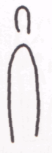 Οι φιγούρες οι στάσεις και οι χειρονομίες τους είναι απλές/αρχέγονες ενώ έτσι λιτά απεικονίζονται και τα ζώα και το πλήθος αλλά και η συνάντηση (κατωτέρω του Χριστού με τον Ζακχαίο): 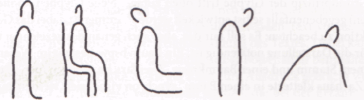 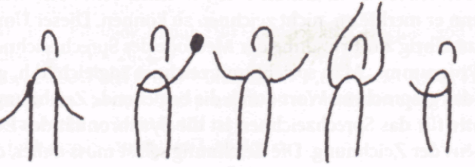 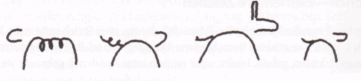 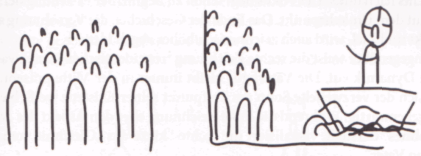 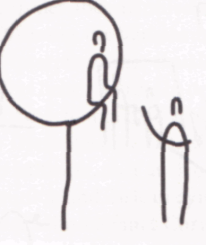 Με κάποια επιπλέον χαρακτηριστικά προσδιορίζεται το φύλο (το θηλυκό στην μορφή [α] κατωτέρω) ή ιδιότητα: 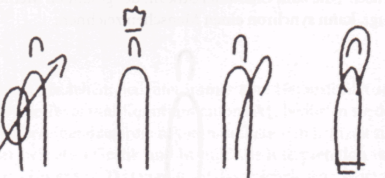 Το αποτέλεσμα είναι ερμηνευτικά πολύτιμο καθώς για παράδειγμα στην κατωτέρω αφήγηση του ασώτου διαπιστώνει κάποιος ότι η πορεία του δευτερότοκου γιου είναι αντίστροφη των δεδομένων της δυτικής κουλτούρας: από δεξιά προς αριστερά ενώ η συμφιλίωση επιτυγχάνεται σε ένα ανώτερο επίπεδο, «ψηλά». Ακριβώς δίπλα στο επίκεντρο είναι ο πατέρας ο οποίος είναι παρών ακόμη και στο ναδίρ της πτώσης του τέκνου του. εάν χρησιμοποιηθούν και χρώματα θα εξαχθούν και άλλα ερμηνευτικά συμπεράσματα. 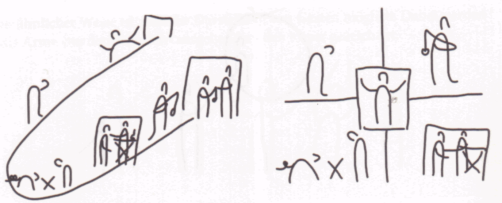 Εκτός του «δεξί-αριστερά», «πάνω-κάτω» στις απεικονίσεις πολλά έχουν να πουν η σχέση «μικρό-μεγάλο», όπως και η παραμόρφωση ή και το αφηρημένο (αντί δηλ. της φιγούρας Χριστός, το μονόγραμμα). Παρακάτω βλέπει κάποιος την παραμόρφωση-μεγιστοποίηση του χεριού του προφήτη Νάθαν που επιπλήττει το Δαυίδ για τη μοιχεία και το φόνο αλλά και τον Ιησού να  «καθαρίζει» την άμπελο αλλά και να ταυτίζεται μαζί της.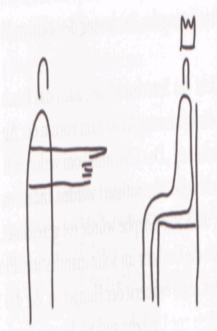 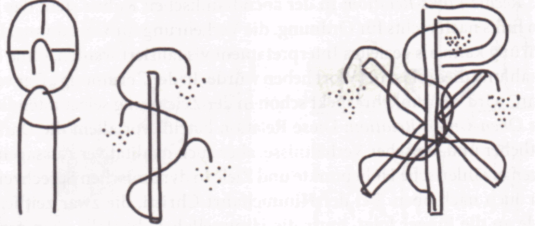 Παρακάτω βλέπει κάποιος την υπό εξέταση παραβολή του Ιησού (γι’ αυτό και χρησιμοποιείται η γνωστή «φούσκα» που περικλείει και στα κόμικ λόγια). Μέχρι το σημείο της εισόδου του βασιλιά στη σάλα η αναπαράσταση είναι η κάτωθι. Όταν, όμως, ακούνε οι ακροατές  ότι κάποιος δεν είχε ένδυμα γάμου συνειδητοποιούν ότι πρέπει να διορθωθεί και έτσι αναπληρώνεται ένα κενό του κειμένου, το οποίο ένεκα λακωνικότητας αλλά και του αυτονόητου για τους αρχικούς ακροατές αποσιωπά ότι ήδη με την είσοδο όλοι οι «περιθωριακοί» έπρεπε να ενδυθούν με ιμάτιο καθαρό που τους πρόσφερε η ίδια η reception του κυρίου. αποκωδικοποιείται έτσι η πρό(σ)κληση του Ευαγγελιστή:να είστε οι πάντες πάντα έτοιμοι!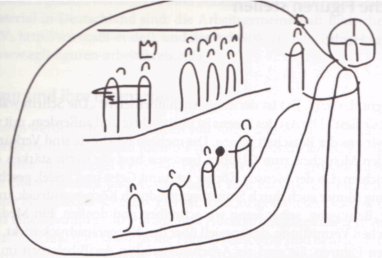 Λουκάς- ΔείπνοΜατθαίος – Άριστον γαμήλιο (!)Κεφ. 9, 15-19, 27Οδοιπορικό -«εναλλακτικό ΠΑΜΕ»  του Ιησού από τη Γαλιλαία προς την Ιερουσαλήμ (Έξοδος-Ανάληψη) Κεφ. 20-28Ιερουσαλήμ-Ιερό: «ομφαλός της γης»/ μητρόπολη αγιότητας. Μεγάλη Εβδομάδα Πάθους και Ανάστασης                                 [Μεγ. Τρίτη]Φιλοξενούμενος στην οικία ενός  Φαρισαίου (για τελευταία φορά μετά [α]  7, 36-50 και [β] 11, 37-52)Ι. Θεραπεία το Σάββατο ενός ανθρώπου που δεν ξεδιψούσε ποτέ (!)/υδρωπικού (Στοβαίος Ανθολογία 3.10.45). Εριστικός διάλογος με τους νομικούς και Φαρισαίους.ΙΙ. Γνωμικά (=χρείες, ρητορικά αποφθέγματα) σχετικά με τη στάση στα δείπνα (σαβουάρ βιβρ) και τις προσκλήσεις σε αυτά: Α. Επισκέπτες  (στ. 7-11) – πού κάθομαι;Β. Αμφιτρύων (12-14) –ποιους προσκαλώ;;ὅταν δοχὴν ποιῇς, κάλει πτωχούς, ἀναπείρους, χωλούς, τυφλούς· καὶ μακάριος ἔσῃ, ὅτι οὐκ ἔχουσιν ἀνταποδοῦναί σοι, ἀνταποδοθήσεται γάρ σοι ἐν τῇ ἀναστάσει τῶν δικαίων (14, 13-14.  πρβλ. Λκ. 7, 22. Παρ. 25, 6-7) . Γ. Καλεσμένοι:  ΥΠΟ ΕΞΕΤΑΣΗ ΠΑΡΑΒΟΛΗ Ο ΙΗΣΟΥΣ «ΚΑΠΟΥ» καθ’ οδόνΙΙΙ. Προϋποθέσεις μαθητείας κοντά στον Ιησού (παραβολές προγραμματισμού οικοδομής και πολέμου)IV. Ο Ιησούς ως προσδεχόμενος (αμφιτρύων) και εστιάτωρ έχων ως «φίλους»  τελώνες και αμαρτωλούςΗ ΤΡΙΛΟΓΊΑ ΤΩΝ ΠΑΡΑΒΟΛΩΝ ΤΟΥ ΧΑΜΕΝΟΥ ΚΑΙ ΤΟ ΖΕΥΓΟΣ ΤΩΝ ΑΦΗΓΗΣΕΩΝ ΤΩΝ ΠΛΟΥΣΙΩΝΣτο Ιερό (!) όπου έχει θεραπεύσει «ακάθαρτους» και έχει δεχθεί αίνο από ανώριμα – «ανόητα» νήπιαΙ. Αμφισβήτηση της αυθεντίας/εξουσίας του Ι. Χριστού και απόρριψή Του (21, 23-27) από τη θρησκευτική Ιεραρχία (= αρχιερείς και πρεσβύτεροι) ΙΙ. Τριλογία Παραβολών (προς-κληση/ άρνηση+δολοφονία/ καταστροφή + μετάθεση)Α. Παραβολή των δύο γιων του κυρίου: ποιος θα πάει στον αμπελώνα;  (21, 28-32)Β.  Παραβολή των κακών εκμισθωτών του αμπελώνα (21, 33-46): Δολοφονία και των απεσταλμένων του κυρίου και του γιου [!]Τραγική διαπίστωση: Ένας νέος αμπελών-λαός/έθνος θα τους υποκαταστήσει στην καινούργια Βασιλεία: 43διὰ τοῦτο λέγω ὑμῖν ὅτι ἀρθήσεται ἀφ᾽ ὑμῶν ἡ βασιλεία τοῦ θεοῦ καὶ δοθήσεται ἔθνει ποιοῦντι τοὺς καρποὺς αὐτῆς. Γ. ΠΑΡΑΒΟΛΗ ΤΟΥ ΓΑΜΗΛΙΟΥ ΤΡΑΠΕΖΙΟΥ του γιου με δύο τραγικές (!) καταλήξεις – ολοκαυτώματαΙΙΙ. Ερωτήματα αναφορικά με την πληρωμή φόρου στον Καίσαρα, την ανάσταση, τη μεγαλύτερη εντολή, τον Υιό του ΔαυίδIV.  Αλλοίμονο-Ουαί στους ΦαρισαίουςΚατά Λουκάν 14, 15-24Τίτλος:  Προσκλήσεις σε μια Δεξίωση Κατά Ματθαίον 22, 1-14ΕΙΣΑΓΩΓΗ 15Ἀκούσας δέ τις τῶν συνανακειμένων ταῦτα εἶπεν αὐτῷ· Μακάριος ὅστις φάγεται ἄρτον (= θα δειπνήσει)ἐν τῇ βασιλείᾳ τοῦ Θεοῦ(= κόσμος της δικαιοσύνης του Θεού και όχι εθνικής ευδαιμονίας)Πρβλ. 13, 28: ὑμᾶς δὲ ἐκβαλλομένους εξω. 29καὶ ἥξουσιν ἀπὸ ἀνατολῶν καὶ δυσμῶν καὶ ἀπὸ βορρᾶ καὶ νότου καὶ ἀνακλιθήσονται ἐν τῇ βασιλείᾳ τοῦ Θεοῦ.30Καὶ ἰδοὺ εἰσὶν ἔσχατοι οἳ ἔσονται πρῶτοι καὶ εἰσὶν πρῶτοι οἳ ἔσονται ἔσχατοι.Καὶ ἀποκριθεὶς ὁ Ἰησοῦς πάλιν εἶπεν ἐν παραβολαῖς αὐτοῖς λέγων·ΠΑΡΑΒΟΛΗ: ΒΑΣΙΛΕΙΑ+ΕΣΧΑΤΑ = ΓΙΟΡΤΗΠΡΩΤΗ  ΠΡΟΣΚΛΗΣΗ προνομιουχων φίλων16 Ὁ δὲ εἶπεν αὐτῷ· Ἄνθρωπός τις ἐποίει δεῖπνον μΕγα (= δεξίωση, γκαλά)καὶ ἐκάλεσεν πολλοΥςΒΑΣΙΛΙΚΟΙ ΓΑΜΟΙ ΤΟΥ ΓΙΟΥ (!)2ὡμοιώθη ἡ βασιλεία τῶν οὐρανῶν ἀνθρώπῳ βασιλεῖ,ὅστις ἐποίησεν γάμους τῷ υἱῷ αὐτοῦ.ΤΟ ΤΡΑΠΕΖΙ ήδη ΕΤΟΙΜΟ / ΔΕΥΤΕΡΗ  προς-κλησΗ!!!17Καὶ ἀπέστειλεν τὸν δοῦλον αὐτοῦ τῇ ὥρᾳ τοῦ δείπνου εἰπεῖν τοῖς κεκλημένοις· Ἔρχεσθε, ὅτι ἤδη ἕτοιμά ἐστιν.ΑΠΟΡΡΙΨΗ Α’ ΠΡΟΚΛΗΣΗΣ 3Καὶ ἀπέστειλεν τοὺς δούλους αὐτοῦ καλέσαι τοὺς κεκλημένους εἰς τοὺς γάμους (= τελετές Χ 7 μέρες)καὶ οὐκ ἤθελον ἐλθεῖν.ΕΠΑΝΑΛΗΨΗ ΠΡΟΣ-ΚΛΗΣΗΣ4Πάλιν ἀπέστειλεν ἄλλους δούλους λέγων· Εἴπατε τοῖς κεκλημένοις·ἰδοὺ τὸ ἄριστόν μου ἡτοίμακα, οἱ ταῦροί μου καὶ τὰ σιτιστὰ (θρεφτάρια με στάρι)τεθυμένα καὶ πάντα ἕτοιμα· δεῦτε εἰς τοὺς γάμους.ΑΠΑΞΙΩΣΗ ΟΛΩΝ ΚΑΙ ΔΗ ΑΠΟ ΣΥΜΦΩΝΟΥ [!] – ΛΑΘΟΣ ΠΡΟΤΕΡΑΙΟΤΗΤΕΣ Ή ΔΙΚΑΙΟΛΟΓΙΕΣ (είναι νύκτα!)18καὶ ἤρξαντο ἀπὸ μιᾶς [!] πΑντες παραιτεῖσθαι. Ὁ πρῶτος εἶπεν αὐτῷ· Ἀγρὸν ἠγόρασα (= νόμιμη ακίνητη περιουσία),καὶ ἔχω ἀνάγκην ἐξελθὼν ἰδεῖν αὐτόν·Ἐρωτῶ σε, ἔχε με παρῃτημένον.19Καὶ ἕτερος εἶπεν· Ζεύγη βοῶν ἠγόρασα πέντε καὶ πορεύομαι δοκιμάσαι αὐτά· Ἐρωτῶ σε, ἔχε με παρῃτημένον.20Καὶ ἕτερος εἶπεν,Γυναῖκα ἔγημακαὶ διὰ τοῦτο οὐ δύναμαι ἐλθεῖν.                                                         Πρβλ. Δτ. 20, 5-7. 24, 5ΑΜΕΛΕΙΑ-ΣΤΡΕΦΟΥΝ ΤΑ ΝΩΤΑ (χωρίς να αναφέρουν δικαιολογία)5Οἱ δὲ ἀμελήσαντες ἀπῆλθον: ὃς μὲν εἰς τὸν ἴδιον ἀγρόν (= νόμιμη ακίνητη περιουσία), ὃς δὲ ἐπὶ τὴν ἐμπορίαν αὐτοῦ (= κινητά αγαθά/business)·6Οἱ δὲ λοιποὶ κρατήσαντες τοὺς δούλους αὐτοῦ ὕβρισαν καὶ ἀπέκτειναν.(ΒΙΑ!!!!- ΠΑΡΑΔΟΞΟ) ΟΡΓΙΣΜΕΝΗ ΑΝΤΙΔΡΑΣΗ21Καὶ παραγενόμενος ὁ δοῦλος ἀπήγγειλεν τῷ κυρίῳ αὐτοῦ ταῦτα. Τότε ὀργισθεὶς ὁ οἰκοδεσπότης εἶπεν τῷ δούλῳ αὐτοῦ·            (Προσκαλεί ένεκα της προσβολής και της οργής)7Ὁ δὲ βασιλεὺς ὠργίσθη Καὶ πέμψας τὰ στρατεύματα αὐτοῦ                                                           (οι Ρωμαίοι = στρατ. του Κυρίου;;;)ἀπώλεσεν τοὺς φονεῖς ἐκείνους καὶ τὴν πόλιν αὐτῶν ἐνέπρησεν.                                                                    ΑΛΩΣΗ ΤΗΣ ΠΟΛΗΣΠΡΟΣΚΛΗΣΗ ΣΤΟΥΣ «ΑΝΘΡΩΠΟΥΣ ΤΟΥ ΠΕζΟΔΡΟΜΙΟΥ» που απαγορευόταν η συμμετοχή τους στη λατρεία του Ναού αφού θεωρούνταν ακάθαρτοι. Πρόκειται επίσης για ανθρώπους που δεν έχουν τη δυνατότητα να παντρευτούν ή να κάνουν business αλλά ούτε να «βγάλουν» την υποχρέωση μέσω αντιπρόσκλησης Α’ ΟΜΑΔΑ («λαουτζίκος»-τελώνες-;;;)Ἔξελθε ταχέως [!] [πρβλ. ήδη έτοιμο]εἰς τὰς πλατείας [= λεωφόρους] καὶ ῥύμας τῆς πόλεως καὶ (α) τοὺς πτωχοὺς καὶ (β) ἀναπείρους καὶ (γ) τυφλοὺς καὶ (δ) χωλοὺς εἰσάγαγε ὧδε. Πολυσύνδετο/ δεν καλεί όχι τεχνίτες, εμπόρους]22Καὶ εἶπεν ὁ δοῦλος· Κύριε, γέγονεν ὃ ἐπέταξας,καὶ ἔτι τόπος ἐστίν.Β’ ΟΜΑΔΑ (πόρνες-αλλοδαποί)8  Τότε λέγει τοῖς δούλοις αὐτοῦ· Ὁ μὲν γάμος ἕτοιμός ἐστιν,οἱ δὲ κεκλημένοι οὐκ ἦσαν ἄξιοι·9 Πορεύεσθε οὖν ἐπὶ τὰς διεξόδους τῶν ὁδῶν                       (= τρίστρατα, όπου και καπηλειά [ζητιάνοι]            ή τόποι διαφυγής εκτός πόλης [πρόσφυγες])καὶ ὅσους ἐὰν εὕρητε                                                             (= all inclusive)καλέσατε εἰς τοὺς γάμους.10Καὶ ἐξελθόντες οἱ δοῦλοι ἐκεῖνοι εἰς τὰς ὁδοὺς συνήγαγον πάντας οὓς εὗρον, πονηρούς τε καὶ ἀγαθούς23  Καὶ εἶπεν ὁ κύριος πρὸς τὸν δοῦλον· Ἔξελθε εἰς τὰς ὁδοὺς καὶ φραγμοὺς [= έξω από την πόλη, αμπελώνες, κτήματαΠλάνητες, αγροίκοι]καὶ ἀνάγκασον εἰσελθεῖν, ἵνα γεμισθῇ μου ὁ οἶκοςκαμία δυνατότητα για χωρητικότητα των πρώτων προσκεκλημένωνΚαὶ ἐπλήσθη ὁ γάμος ἀνακειμένων.«Ανοικτό τέλος»ΚΑΙ Ο ΝΕΟΣ ΛΑΟΣ ΥΠΟ ΚΡΙΣΗ11Εἰσελθὼν δὲ ὁ βασιλεὺς θεάσασθαι τοὺς ἀνακειμένους εἶδεν ἐκεῖ ἄνθρωπον οὐκ ἐνδεδυμένον ἔνδυμα γάμου,(μάλλον το είχε προμηθεύσει η ίδια η υπηρεσία του βασιλιά αλλά το αρνήθηκε ο προσκεκλημένος!) 12  καὶ λέγει αὐτῷ· Ἐταῖρε, πῶς εἰσῆλθες ὧδε μὴ ἔχων ἔνδυμα γάμου;ὁ δὲ ἐφιμώθη.13τότε ὁ βασιλεὺς εἶπεν τοῖς διακόνοις· δήσαντες αὐτοῦ πόδας καὶ χεῖρας ἐκβάλετε αὐτὸν εἰς τὸ σκότος τὸ ἐξώτερον·                                      (= έξω από τη φωταγωγία του βασιλ. ανακτόρου)ἐκεῖ ἔσται ὁ κλαυθμὸς καὶ ὁ βρυγμὸς τῶν ὀδόντων.(συνήθως για τους εχθρούς των ευσεβών Ψ. 111. 10 Ο’)